Пояснительная записка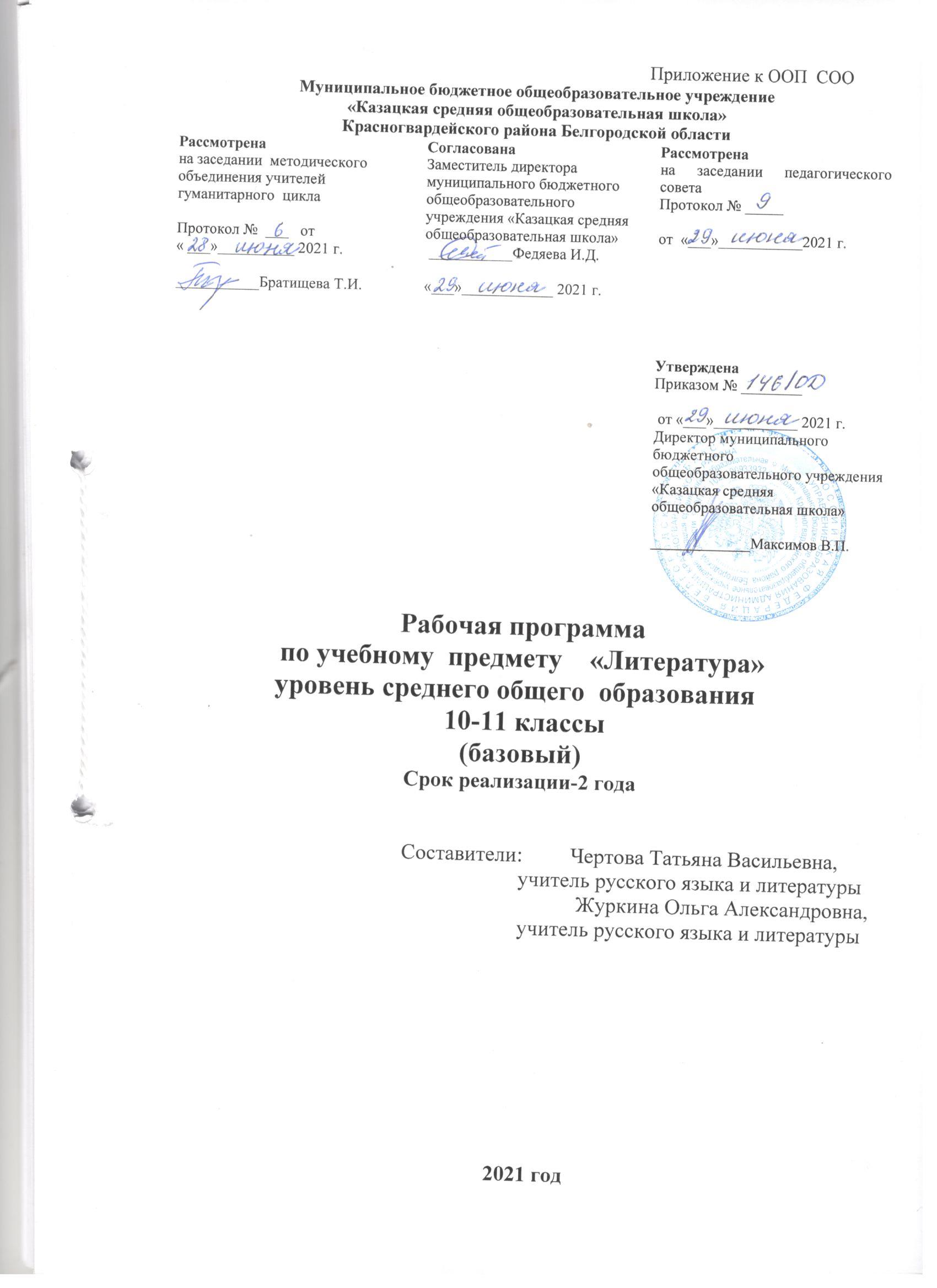 Пояснительная записка      Данная рабочая программа  по литературе разработана для обучения учащихся  на уровне среднего  общего образования  (базового) Муниципального бюджетного общеобразовательного учреждения «Казацкая средняя общеобразовательная школа» Красногвардейского района Белгородской области.       Она составлена с учетом  требований  ФГОС ООО по литературе    основной образовательной программы среднего общего образования Муниципального бюджетного общеобразовательного учреждения «Казацкая средняя общеобразовательная школа» Красногвардейского района Белгородской области и Программы курса «Литература». 10–11 классы. Базовый уровень / авт.-сост. С. А. Зинин, В. А. Чалмаев. — М.: ООО «Русское слово — учебник», 2018. — 48 с. — (ФГОС. Инновационная школа).             Данная программа представляет собой практический курс литературы для учащихся, получающих образование по УМК следующих авторов: 10 кл.- С.А.Зинин, В.И. Сахаров «Литература. Учебник для 10 класса» (базовый  и углублённый  уровень). - в 2- х частях . М.  «Русское слово» 2020.11 кл.- С.А.Зинин, В.И. Сахаров «Литература. Учебник для 11 класса» (базовый  и углублённый  уровень). - в 2- х частях . М.  «Русское  слово» 2020.          На изучение предмета «Литература» отводится в общем 210 часа, в том числе:в 10 классе – 105 часа (3 часа в неделю).    в 11 классе – 105 часа (3 часа в неделю).В связи с этим сокращено количество часов следующим образом:- в 10 классе  сокращаем  3 резервных часа;- в 11 классе   сокращаем  3 резервных часа.         Количество часов для проведения контрольных работ запланировано в соответствии с  методическими рекомендациями, представленными в инструктивно-методическом письме департамента образования Белгородской области областного государственного автономного образовательного учреждения дополнительного профессионального образования «Белгородский институт развития образования»  «О преподавании предмета «Литература» в общеобразовательных организациях Белгородской области в 2021-2022 учебном году» и в соответствии с авторской программой:  в 10 классе контрольных сочинений-9;в 11 классе контрольных сочинений-8.Планируемые результаты освоения учебного предметаПри определении результатов освоения выпускниками основной школы программы по литературе были учтены сформулированные в Федеральном государственном образовательном стандарте среднего  общего образования требования к результатам освоения образовательной программы по предмету, планируемые результаты, изложенные в «Примерных программах среднего (полного) общего образования», а также содержание работы по формированию коммуникативных и языковых умений и навыков и универсальных учебных действий в 5—9-м классах и реальные потребности в развитии и совершенствовании этих способностей при обучении русскому языку в 10—11-м классах.Проектная деятельность на уроках литературы.Цель проектного обучения состоит в том, чтобы создать условия, при которых обучающиеся:1) самостоятельно и охотно приобретают недостающие знания из разных источников;2) учатся пользоваться приобретенными знаниями для решения познавательных и практических задач;3) приобретают коммуникативные умения, работая в группах;4) развивают у себя исследовательские умения (умения выявления проблем, сбора информации, наблюдения, проведения эксперимента, анализа, построения гипотез, обобщения);5) развивают системное мышление.Основные требования к использованию проектной деятельности:1. Наличие значимой в исследовательском, творческом плане проблемы или задачи, требующей поиска для ее решения.2. Проблема, затронутая в работе, должна быть, как правило, оригинальной (если проблема не оригинальна, то должно быть оригинальным ее решение).3. В основе деятельности должна быть самостоятельная (индивидуальная, парная, групповая) работа учащихся.4. Использование исследовательских методов.5. Выполненная работа должна демонстрировать глубину знания автором (авторами) избранной области исследования.6. Работа должна соответствовать установленным формальным критериям, должна демонстрировать наличие теоретических (практических) достижений автора (авторов).                Таким образом, идет работа над развитием у учащихся необходимых в современных условиях  важнейших компетентностей:-искать пути решения проблемы, зафиксированной в проекте;-способность брать на себя ответственность за избранные пути решения проблемы;-участвовать в совместной работе над проектом, согласовывая совместные действия с товарищами в исследовательской или творческой  группе;-определять собственные функциональные задачи в рамках реализации проекта, анализируя и оценивая свои возможности.10 классЛичностные результаты Ученик научится:В рамках ценностного и эмоционального компонентов будут сформированы: -гражданский патриотизм, любовь к Родине, чувство гордости за свою страну; -уважение к истории, культурным и историческим памятникам; -эмоционально положительное принятие своей этнической идентичности; -уважение к другим народам России и мира и принятие их, межэтническая толерантность, готовность к равноправному сотрудничеству; -уважение к личности и её достоинствам, доброжелательное отношение к окружающим, нетерпимость к любым видам насилия и готовность противостоять им;-уважение к ценностям семьи, любовь к природе, признание ценности здоровья, своего и других людей, оптимизм в восприятии мира; -потребность в самовыражении и самореализации, социальном признании; -позитивная моральная самооценка и моральные чувства - чувство гордости при следовании моральным нормам, переживание стыда и вины при их нарушении. -знать положения Конституции РФ, основных прав и обязанностей гражданина, ориентироваться в правовом пространстве государственно-общественных отношений; -осознавать этническую принадлежность, национальные ценности, традиции, культуру, уважать народ и этнические группы России; -осваивать общекультурное наследие России и общемировое культурное наследие; -ориентироваться в системе моральных норм и ценностей и их иерархизации, понимать конвенциональный характер морали; -основам социально-критического мышления, ориентации в особенностях социальных отношений и взаимодействий, устанавливать взаимосвязи между общественными и политическими событиями; -экологическому сознанию, признанию высокой ценности жизни во всех её проявлениях; осмыслению основных принципов и правил отношения к природе, основам здорового образа жизни и здоровьесберегающих технологий; владению правилами поведения в чрезвычайных ситуация.В рамках деятельностного (поведенческого) компонента будут сформированы: -готовность и способность к участию в школьном самоуправлении в пределах возрастных компетенций (дежурство в образовательной организации и классе, участие в детских и молодёжных общественных организациях, школьных и внешкольных мероприятиях); -готовность и способность к выполнению норм и требований  школьной жизни, прав и обязанностей ученика; -умение вести диалог на основе равноправных отношений и взаимного уважения и принятия; умение конструктивно разрешать конфликты; -готовность и способность к выполнению моральных норм в отношении взрослых и сверстников в школе, дома, во внеучебных видах деятельности; -потребность в участии в общественной жизни ближайшего социального окружения, общественно полезной деятельности; -умение строить жизненные планы с учётом конкретных социально-исторических, политических и экономических условий; -устойчивый познавательный интерес и становление смыслообразующей функции познавательного мотива; готовность к профессиональному самоопределению; -знать основы гражданской идентичности личности (включая когнитивный, эмоционально-ценностный и поведенческий компоненты); -знать основы социальных компетенций (включая ценностно- смысловые установки и моральные нормы, опыт социальных и межличностных отношений, правосознание); -определять связь языка и истории, культуры русского и других народов; -определять смысл понятий: речевая ситуация и ее компоненты, литературный язык, языковая норма, культура речи; -знать основные единицы и уровни языка, их признаки и взаимосвязь; -определять орфоэпические, лексические, грамматические, орфографические и пунктуационные нормы современного русского литературного языка; нормы речевого поведения в социально- культурной, учебно-научной, официально-деловой сферах общения.Ученик получит возможность научиться:- готовности и способности к образованию и самообразованию в течение всей жизни на основе мотивации познания и творчества; -ответственно относиться к учению, быть готовым к саморазвитию и самообразованию на основе мотивации к обучению и познанию,  - готовности и способности к самостоятельной творческой и ответственной деятельности (образовательной, учебно- исследовательской, коммуникативной и др.); - приобретать начальный опыт пропаганды здорового образа жизни; - понимать современные угрозы для жизни и здоровья человека, активно им противостоять; - определять гуманистические, демократические и традиционные ценности многонационального российского общества; - определять необходимость ответственности и долга перед Родиной; - понимать ценность жизни во всех её проявлениях и необходимости ответственного, бережного отношения к ней; - осознавать значение семьи в жизни человека и общества, принимать ценности семейной жизни, уважительно и заботливо относиться к членам своей семьи; - проявлять эстетическое сознание через освоение художественного наследия народов России и мира, через творческую деятельность эстетического характера; -осознавать русский язык как духовную, нравственную и культурную ценность народа; приобщаться к ценностям национальной и мировой культуры; -совершенствовать коммуникативные способностеи; практически использовать русский язык в межличностном и межнациональном общении; иметь толерантное сознание и поведение личности в поликультурном мире; -развивать интеллектуальные и творческие способности, навыки самостоятельной деятельности, использовать русский язык для самореализации, самовыражения в различных областях человеческой деятельности; -иметь сформированность гражданской позиции, патриотизм, уважать свой народ, иметь чувства ответственности перед осознанному выбору и построению дальнейшей индивидуальной траектории образования на базе ориентирования в мире профессий и профессиональных предпочтений, с учётом устойчивых познавательных интересов, уважительного отношения к труду, развития опыта участия в социально значимом труде; -иметь целостное мировоззрение, соответствующее современному уровню развития науки и общественной практики, учитывающее социальное, культурное, языковое, духовное многообразие современного мира; - осознанному, уважительному и доброжелательному отношению к другому человеку, его мнению, мировоззрению, культуре, языку, вере, гражданской позиции, к истории, культуре, религии, традициям, языкам, ценностям народов России и народов мира; готовности и способности вести диалог с другими людьми и достигать в нём взаимопонимания; -освоению социальных норм, правил поведения, ролей и форм социальной жизни в группах и сообществах, включая взрослые и социальные сообщества; участию в школьном самоуправлении и общественной жизни в пределах возрастных компетенций с учётом религиозных, этнокультурных, социальных и экономических особенностей; -развитию морального сознания и компетентности в решении моральных проблем на основе личностного выбора, формированию моральных чувств и нравственного поведения, осознанного и ответственного отношения к собственным поступкам; -коммуникативной компетенции в общении и сотрудничестве со сверстниками, детьми старшего и младшего возраста, взрослыми в процессе образовательной, общественно полезной, учебно- исследовательской, творческой и других видов деятельности; -ценить здоровый и безопасный образ жизни; -основам экологической культуры, соответствующей современному уровню экологического мышления; -осознанию значения семьи в жизни человека и общества, принятию ценностей семейной жизни, уважительному и заботливому отношению к членам своей семьи;  -осознанию гордости за свой край, свою Родину, прошлое и настоящее многонационального народа России, уверенности в его великом будущем; - иметь сформированность мировоззрения, соответствующего современному уровню развития науки и общественной практики, основанного на диалоге культур, а также различных форм общественного сознания, осознание своего места в поликультурном мире; -иметь сформированность основ саморазвития и самовоспитания в соответствии с общечеловеческими нравственными ценностями и идеалами российского гражданского общества; готовность и способность к самостоятельной, творческой и ответственной деятельности: учебно-исследовательской, проектной, коммуникативной; -иметь сформированность навыков сотрудничества со сверстниками, детьми старшего и младшего возраста, взрослыми в образовательной, общественно полезной, учебно- исследовательской, проектной и других видах деятельности;-иметь сформированность нравственного сознания, чувств и поведения на основе усвоения общечеловеческих нравственных ценностей; -иметь осознанный выбор будущей профессии на основе понимания её ценностного содержания и возможностей реализации собственных жизненных планов.Предметные результаты Ученик научится:-Демонстрировать знание произведений русской, родной и мировой литературы, приводя примеры двух или более текстов, затрагивающих общие темы или проблемы; -в устной и письменной форме обобщать и анализировать свой читательский опыт, а именно: - обосновывать выбор художественного произведения для анализа, приводя в качестве аргумента как тему (темы) произведения, так и его проблематику (содержащиеся в нём смыслы и подтексты); - использовать для раскрытия тезисов своего высказывания указание на фрагменты произведения, носящие проблемный характер и требующие анализа; - давать объективное изложение текста: характеризуя произведение, выделять две (или более) основные темы или идеи произведения, показывать их развитие в ходе сюжета, их взаимодействие и взаимовлияние, в итоге раскрывая сложность художественного мира произведения; - анализировать жанрово-родовой выбор автора, раскрывать особенности развития и связей элементов художественного мира произведения: места и времени действия, способы изображения действия и его развития, способы введения персонажей и средства раскрытия и/или развития их характеров; - определять контекстуальное значение слов и фраз, используемых в художественном произведении (включая переносные и коннотативные значения), оценивать их художественную выразительность с точки зрения новизны, эмоциональной и смысловой наполненности, эстетической значимости; - анализировать авторский выбор определенных композиционных решений в произведении, раскрывая, как взаиморасположение и взаимосвязь определенных частей текста способствует формированию его общей структуры и обусловливает эстетическое воздействие на читателя (например, выбор определенного зачина и концовки произведения, выбор между счастливой или трагической развязкой, открытым или закрытым финалом); - анализировать случаи, когда для осмысления точки зрения автора и/или героев требуется отличать то, что прямо заявлено в тексте, от того, что в нем подразумевается (например, ирония, сатира, сарказм, аллегория, гипербола и т.п.). Осуществлять следующую продуктивную деятельность: -давать развёрнутые ответы на вопросы об изучаемом на уроке произведении или создавать небольшие рецензии на самостоятельно прочитанные произведения, демонстрируя целостное восприятие художественного мира произведения, понимание принадлежности произведения к литературному направлению (течению) и культурно-исторической эпохе (периоду); -выполнять проектные работы в сфере литературы и искусства, предлагать свои собственные обоснованные интерпретации литературных произведений.Ученик получит возможность научиться: – давать историко-культурный комментарий к тексту произведения (в том числе и с использованием ресурсов музея, специализированной библиотеки, исторических документов и т. п.); – анализировать художественное произведение в сочетании воплощения в нем объективных законов литературного развития и субъективных черт авторской индивидуальности; – анализировать художественное произведение во взаимосвязи литературы с другими областями гуманитарного знания (философией, историей, психологией и др.); – анализировать одну из интерпретаций эпического, драматического или лирического произведения (например, кинофильм или театральную постановку; запись художественного чтения; серию иллюстраций к произведению), оценивая, как интерпретируется исходный.Регулятивные УУД Ученик научится: - уметь принимать и сохранять учебную задачу; воспринимать выделенные учителем ориентиры действия в новом учебном материале; контролировать и оценивать свои действия при сотрудничестве с учителем и одноклассниками; - формировать действия целеполагания, включая способность ставить новые учебные цели и задачи, планировать их реализацию, в том числе во внутреннем плане, осуществлять выбор эффективных путей и средств достижения целей, контролировать и оценивать свои действия как по результату, так и по способу действия, вносить соответствующие коррективы в их выполнение; - формировать способность к проектированию; - использовать приобретенные знания, умения в практической деятельности и повседневной жизни для осознания русского языка как духовной, нравственной и культурной ценности народа; приобщения к ценностям национальной и мировой культуры; развития интеллектуальных и творческих способностей, навыков самостоятельной деятельности; самореализации, самовыражения в различных областях человеческой деятельности; увеличения словарного запаса; расширения круга используемых языковых и речевых средств; совершенствования способности к самооценке на основе наблюдения за собственной речью, коммуникативных способностей; развития готовности к речевому взаимодействию, межличностному и межкультурному общению, сотрудничеству; самообразования и активного участия в производственной, культурной и общественной жизни государства; – самостоятельно определять цели, задавать параметры и критерии, по которым можно определить, что цель достигнута; – оценивать возможные последствия достижения; - уметь принимать поставленной цели в деятельности, собственной жизни и жизни окружающих людей, основываясь на соображениях этики и морали; – ставить и формулировать собственные задачи в образовательной деятельности и жизненных ситуациях; – оценивать ресурсы, в том числе время и другие нематериальные ресурсы, необходимые для достижения поставленной цели; – выбирать путь достижения цели, планировать решение поставленных задач, оптимизируя материальные и нематериальные затраты; – организовывать эффективный поиск ресурсов, необходимых для достижения поставленной цели; сопоставлять полученный результат деятельности с поставленной заранее целью.Ученик получит возможность научиться:-самостоятельно ставить новые учебные цели и задачи; -выстраивать жизненные планы во временной перспективе;  -при планировании достижения целей самостоятельно, полно и адекватно учитывать условия и средства их достижения; -выделять альтернативные способы достижения цели и выбирать наиболее эффективный способ;  -выбирать пути саморегуляции в учебной и познавательной деятельности в форме осознанного управления своим поведением и деятельностью, направленной на достижение поставленных целей; -осуществлять познавательную рефлексию в отношении действий по решению учебных и познавательных задач; -адекватно оценивать объективную трудность как меру фактического или предполагаемого расхода ресурсов на решение задачи; -адекватно оценивать свои возможности достижения цели определённой сложности в различных сферах самостоятельной деятельности; -основам саморегуляции эмоциональных состояний; -прилагать волевые усилия и преодолевать трудности и препятствия на пути достижения целей.Познавательные УУД Ученик научится: – искать и находить обобщённые способы решения задач, в том числе, осуществлять развёрнутый информационный поиск и ставить на его основе новые (учебные и познавательные) задачи; – критически оценивать и интерпретировать информацию с разных позиций, распознавать и фиксировать противоречия в информационных источниках; – использовать различные модельно-схематические средства для представления существенных связей и отношений, а также противоречий, выявленных в информационных источниках; – находить и приводить критические аргументы в отношении действий и суждений другого; спокойно и разумно относиться к критическим замечаниям в отношении собственного суждения, рассматривать их как ресурс собственного развития; – выходить за рамки учебного предмета и осуществлять целенаправленный поиск возможностей для широкого переноса средств и способов действия; – выстраивать индивидуальную образовательную траекторию, учитывая ограничения со стороны других участников и ресурсные ограничения; менять и удерживать разные позиции в познавательной деятельности. – искать и находить обобщённые способы решения задач, в том числе, осуществлять развёрнутый информационный поиск и ставить на его основе новые (учебные и познавательные) задачи; – критически оценивать и интерпретировать информацию с разных позиций, распознавать и фиксировать противоречия в информационных источниках; – использовать различные модельно-схематические средства для представления существенных связей и отношений, а также противоречий, выявленных в информационных источниках; – находить и приводить критические аргументы в отношении действий и суждений другого; спокойно и разумно относиться к критическим замечаниям в отношении собственного суждения, рассматривать их как ресурс собственного развития; – выходить за рамки учебного предмета и осуществлять целенаправленный поиск возможностей для широкого переноса средств и способов действия; – выстраивать индивидуальную образовательную траекторию, учитывая ограничения со стороны других участников и ресурсные ограничения; менять и удерживать разные позиции в познавательной деятельности.Ученик получит возможность научиться:- извлекать необходимую информацию из различных источников: учебно-научных текстов, справочной литературы, средств массовой информации, в том числе представленных в электронном виде на различных информационных носителях; -пользоваться информацией, приведённой в учебнике; воспринимать смысл представленного текста; строить сообщение в устной и письменной форме..Коммуникативные УУД Ученик научится:-учитывать разные мнения и стремиться к координации различных позиций в сотрудничестве; - формулировать собственное мнение и позицию, аргументировать и координировать её с позициями партнёров в сотрудничестве при выработке общего решения в совместной деятельности; - устанавливать и сравнивать разные точки зрения, прежде чем принимать решения и делать выбор; - аргументировать свою точку зрения, спорить и отстаивать свою позицию не враждебным для оппонентов образом; - задавать вопросы, необходимые для организации собственной деятельности и сотрудничества с партнёром; - осуществлять взаимный контроль и оказывать в сотрудничестве необходимую взаимопомощь; - адекватно использовать речь для планирования и регуляции своей деятельности; -адекватно использовать речевые средства для решения различных коммуникативных задач; владеть устной и письменной речью; строить монологическое контекстное высказывание; -организовывать и планировать учебное сотрудничество с учителем и сверстниками, определять цели и функции участников, способы взаимодействия; планировать общие способы работы; -осуществлять контроль, коррекцию, оценку действий партнёра, уметь убеждать; -работать в группе - устанавливать рабочие отношения, эффективно сотрудничать и способствовать продуктивной кооперации; интегрироваться в группу сверстников и строить продуктивное взаимодействие со сверстниками и взрослыми; -основам коммуникативной рефлексии; -использовать адекватные языковые средства для отображения своих чувств, мыслей, мотивов и потребностей; -отображать в речи (описание, объяснение) содержание совершаемых действий как в форме громкой социализированной речи, так и в форме внутренней речи.Ученик получит возможность научиться:-учитывать и координировать отличные от собственной позиции других людей в сотрудничестве; -учитывать разные мнения и интересы и обосновывать собственную позицию; -понимать относительность мнений и подходов к решению проблемы;-продуктивно разрешать конфликты на основе учёта интересов и позиций всех участников, поиска и оценки альтернативных способов разрешения конфликтов; договариваться и приходить к общему решению в совместной деятельности, в том числе в ситуации столкновения интересов; -брать на себя инициативу в организации совместного действия (деловое лидерство); -оказывать поддержку и содействие тем, от кого зависит достижение цели в совместной деятельности; -осуществлять коммуникативную рефлексию как осознание оснований собственных действий и действий партнёра; -в процессе коммуникации достаточно точно, последовательно и полно передавать партнёру необходимую информацию как ориентир для построения действия; -вступать в диалог, а также участвовать в коллективном обсуждении проблем, участвовать в дискуссии и аргументировать свою позицию, владеть монологической и диалогической формами речи в соответствии с грамматическими и синтаксическими нормами родного и изучаемого иностранного языка; -следовать морально-этическим и психологическим принципам общения и сотрудничества на основе уважительного отношения к партнёрам, внимания к личности другого, адекватного межличностного восприятия, готовности адекватно реагировать на нужды других, в частности оказывать помощь и эмоциональную поддержку партнёрам в процессе достижения общей цели совместной деятельности; -в совместной деятельности чётко формулировать цели группы и позволять её участникам проявлять собственную энергию для достижения этих целей.11 классЛичностные результаты Ученик научится Личностные результаты в сфере отношений к себе, к своему здоровью, к познанию себя: – ориентация обучающихся на достижение личного счастья, реализацию позитивных жизненных перспектив, инициативность, креативность, готовность и способность к личностному самоопределению, способность ставить цели и строить жизненные планы; – готовность и способность обеспечить себе и своим близким достойную жизнь в процессе самостоятельной, творческой и ответственной деятельности; – готовность и способность обучающихся к отстаиванию личного достоинства, собственного мнения, готовность и способность вырабатывать собственную позицию по отношению к общественно-политическим событиям прошлого и настоящего на основе осознания и осмысления истории, духовных ценностей и достижений нашей страны; – готовность и способность обучающихся к саморазвитию и самовоспитанию в соответствии с общечеловеческими ценностями и идеалами гражданского общества, потребность в физическом самосовершенствовании, занятиях спортивно- оздоровительной деятельностью; – принятие и реализация ценностей здорового и безопасного образа жизни, бережное, ответственное и компетентное отношение к собственному физическому и психологическому здоровью; – неприятие вредных привычек: курения, употребления алкоголя, наркотиков. Личностные результаты в сфере отношений обучающихся к России как к Родине (Отечеству): – российская идентичность, способность к осознанию российской идентичности в поликультурном социуме, чувство причастности к историко-культурной общности российского народа и судьбе России, патриотизм, готовность к служению Отечеству, его защите; – уважение к своему народу, чувство ответственности перед Родиной, гордости за свой край, свою Родину, прошлое и настоящее многонационального народа России, уважение к государственным символам (герб, флаг, гимн); -осознание своей этнической принадлежности, знание истории, языка, культуры своего народа, своего края, основ культурного наследия народов России и человечества; усвоение гуманистических, демократических и традиционных ценностей многонационального российского общества; воспитание чувства ответственности и долга перед Родиной; формирование уважения к русскому языку как государственному языку Российской Федерации, являющемуся основой российской идентичности и главным фактором национального самоопределения; – воспитание уважения к культуре, языкам, традициям и обычаям народов, проживающих в Российской Федерации. Личностные результаты в сфере отношений обучающихся к закону, государству и к гражданскому обществу: – гражданственность, гражданская позиция активного и ответственного члена российского общества, осознающего свои конституционные права и обязанности, уважающего закон и правопорядок, осознанно принимающего традиционные национальные и общечеловеческие гуманистические и демократические ценности, готового к участию в общественной жизни; – признание неотчуждаемости основных прав и свобод человека, которые принадлежат каждому от рождения, готовность к осуществлению собственных прав и свобод без нарушения прав и свобод других лиц, готовность отстаивать собственные права и свободы человека и гражданина согласно общепризнанным принципам и нормам международного права и в соответствии с Конституцией Российской Федерации, правовая и политическая грамотность; – мировоззрение, соответствующее современному уровню развития науки и общественной практики, основанное на диалоге культур, а также различных форм общественного сознания, осознание своего места в поликультурном мире; – интериоризация ценностей демократии и социальной солидарности, готовность к договорному регулированию отношений в группе или социальной организации; – готовность обучающихся к конструктивному участию в принятии решений, затрагивающих их права и интересы, в том числе в различных формах общественной самоорганизации, самоуправления, общественно значимой деятельности; – приверженность идеям интернационализма, дружбы, равенства, взаимопомощи народов; воспитание уважительного отношения к национальному достоинству людей, их чувствам, религиозным убеждениям;    – готовность обучающихся противостоять идеологии экстремизма, национализма, ксенофобии; коррупции; дискриминации по социальным, религиозным, расовым, национальным признакам и другим негативным социальным явлениям. Личностные результаты в сфере отношений обучающихся с окружающими людьми: – нравственное сознание и поведение на основе усвоения общечеловеческих ценностей, толерантного сознания и поведения в поликультурном мире, готовности и способности вести диалог с другими людьми, достигать в нем взаимопонимания, находить общие цели и сотрудничать для их достижения; – принятие гуманистических ценностей, осознанное, уважительное и доброжелательное отношение к другому человеку, его мнению, мировоззрению; – способность к сопереживанию и формирование позитивного отношения к людям, в том числе к лицам с ограниченными возможностями здоровья и инвалидам; бережное, ответственное и компетентное отношение к физическому и психологическому здоровью других людей, умение оказывать первую помощь;– формирование выраженной в поведении нравственной позиции, в том числе способности к сознательному выбору добра, нравственного сознания и поведения на основе усвоения общечеловеческих ценностей и нравственных чувств (чести, долга, справедливости, милосердия и дружелюбия); – развитие компетенций сотрудничества со сверстниками, детьми младшего возраста, взрослыми в образовательной, общественно полезной, учебно-исследовательской, проектной и других видах деятельности. Личностные результаты в сфере отношений обучающихся к окружающему миру, живой природе, художественной культуре: – мировоззрение, соответствующее современному уровню развития науки, значимости науки, готовность к научно- техническому творчеству, владение достоверной информацией о передовых достижениях и открытиях мировой и отечественной науки, заинтересованность в научных знаниях об устройстве мира и общества; – готовность и способность к образованию, в том числе самообразованию, на протяжении всей жизни; сознательное отношение к непрерывному образованию как условию успешной профессиональной и общественной деятельности; – экологическая культура, бережное отношения к родной земле, природным богатствам России и мира; понимание влияния социально-экономических процессов на состояние природной и социальной среды, ответственность за состояние природных ресурсов; умения и навыки разумного природопользования, нетерпимое отношение к действиям, приносящим вред экологии; приобретение опыта эколого-направленной деятельности; – эстетическое отношения к миру, готовность к эстетическому обустройству собственного быта.Личностные результаты в сфере отношений обучающихся к семье и родителям, в том числе подготовка к семейной жизни: – ответственное отношение к созданию семьи на основе осознанного принятия ценностей семейной жизни; – положительный образ семьи, родительства (отцовства и материнства), интериоризация традиционных семейных ценностей. Личностные результаты в сфере отношения обучающихся к труду, в сфере социально-экономических отношений: – уважение ко всем формам собственности, готовность к защите своей собственности, – осознанный выбор будущей профессии как путь и способ реализации собственных жизненных планов; – готовность обучающихся к трудовой профессиональной деятельности как к возможности участия в решении личных, общественных, государственных, общенациональных проблем; – потребность трудиться, уважение к труду и людям труда, трудовым достижениям, добросовестное, ответственное и творческое отношение к разным видам трудовой деятельности; – готовность к самообслуживанию, включая обучение и выполнение домашних обязанностей. Личностные результаты в сфере физического, психологического, социального и академического благополучия обучающихся: физическое, эмоционально-психологическое, социальное благополучие обучающихся в жизни образовательной организации, ощущение детьми безопасности и психологического комфорта, информационной безопасностиУченик получит возможность научиться:-ответственно относиться к учению, быть готовым к саморазвитию и самообразованию на основе мотивации к обучению и познанию, осознанному выбору и построению дальнейшей индивидуальной траектории образования на базе ориентирования в мире профессий и профессиональных предпочтений, с учётом устойчивых познавательных интересов, уважительного отношения к труду, развития опыта участия в социально значимом труде; -иметь целостное мировоззрение, соответствующее современному уровню развития науки и общественной практики, учитывающее социальное, культурное, языковое, духовное многообразие современного мира; - осознанному, уважительному и доброжелательному отношению к другому человеку, его мнению, мировоззрению, культуре, языку, вере, гражданской позиции, к истории, культуре, религии, традициям, языкам, ценностям народов России и народов мира; готовности и способности вести диалог с другими людьми и достигать в нём взаимопонимания;-освоению социальных норм, правил поведения, ролей и форм социальной жизни в группах и сообществах, включая взрослые и социальные сообщества; участию в школьном самоуправлении и общественной жизни в пределах возрастных компетенций с учётом религиозных, этнокультурных, социальных и экономических особенностей; -развитию морального сознания и компетентности в решении моральных проблем на основе личностного выбора, формированию моральных чувств и нравственного поведения, осознанного и ответственного отношения к собственным поступкам; -коммуникативной компетенции в общении и сотрудничестве со сверстниками, детьми старшего и младшего возраста, взрослыми в процессе образовательной, общественно полезной, учебно- исследовательской, творческой и других видов деятельности; -ценить здоровый и безопасный образ жизни; -основам экологической культуры, соответствующей современному уровню экологического мышления; -осознанию значения семьи в жизни человека и общества, принятию ценностей семейной жизни, уважительному и заботливому отношению к членам своей семьи;-развитию эстетического сознания через освоение художественного наследия народов России и мира, творческой деятельности эстетического характера; -совершенствованию духовно-нравственных качеств личности; -использованию различных источников информации (словари, энциклопедии, Интернет-ресурсы и др.); - готовности и способности к образованию и самообразованию в течение всей жизни на основе мотивации познания и творчества; - гражданскому отношению к профессиональной деятельности как возможности личного участия в решении общественных, государственных, общенациональных проблем; - готовности и способности к самостоятельной творческой и ответственной деятельности (образовательной, учебно- исследовательской, коммуникативной и др.); - социально-критическому мышлению как осознанию функций различных социальных институтов, ориентации в социально- политических и экономических явлениях, событиях и их последствиях и умения их самостоятельно оценивать и принимать решения, вырабатывать стратегии поведения, руководствуясь гражданскими и нравственными ценностями и критериями общественного блага; - приобретать начальный опыт пропаганды здорового образа жизни; - пониманию современных угроз для жизни и здоровья человека, готовность активно им противостоять; - определять гуманистические, демократические и традиционные ценности многонационального российского общества;  - определять необходимость ответственности и долга перед Родиной; - понимать ценность жизни во всех её проявлениях и необходимости ответственного, бережного отношения к ней; - осознавать значение семьи в жизни человека и общества, принимать ценности семейной жизни, уважительно и заботливо относиться к членам своей семьи; - проявлять эстетическое сознание через освоение художественного наследия народов России и мира, через творческую деятельность эстетического характера;-осознавать русский язык как духовную, нравственную и культурную ценность народа; приобщаться к ценностям национальной и мировой культуры; -совершенствовать коммуникативные способностеи; практически использовать русский язык в межличностном и межнациональном общении; иметь толерантное сознание и поведение личности в поликультурном мире;–развивать интеллектуальные и творческие способности, навыки самостоятельной деятельности, использовать русский язык для самореализации, самовыражения в различных областях человеческой деятельности; -иметь сформированность гражданской позиции, патриотизм, уважать свой народ, иметь чувства ответственности перед Родиной, гордости за свой край, свою Родину, прошлое и настоящее многонационального народа России, уверенности в его великом будущем; - иметь сформированность мировоззрения, соответствующего современному уровню развития науки и общественной практики, основанного на диалоге культур, а также различных форм общественного сознания, осознание своего места в поликультурном мире; -иметь сформированность основ саморазвития и самовоспитания в соответствии с общечеловеческими нравственными ценностями и идеалами российского гражданского общества; готовность и способность к самостоятельной, творческой и ответственной деятельности: учебно- исследовательской, проектной, коммуникативной; -иметь сформированность навыков сотрудничества со сверстниками, детьми старшего и младшего возраста, взрослыми в образовательной, общественно полезной, учебно-исследовательской, проектной и других видах деятельности; -иметь сформированность нравственного сознания, чувств и поведения на основе усвоения общечеловеческих нравственных ценностей;Предметные результаты. Ученик научится:-Демонстрировать знание произведений русской, родной и мировой литературы, приводя примеры двух или более текстов, затрагивающих общие темы или проблемы; -в устной и письменной форме обобщать и анализировать свой читательский опыт, а именно: - обосновывать выбор художественного произведения для анализа, приводя в качестве аргумента как тему (темы) произведения, так и его проблематику (содержащиеся в нём смыслы и подтексты); - использовать для раскрытия тезисов своего высказывания указание на фрагменты произведения, носящие проблемный характер и требующие анализа; - давать объективное изложение текста: характеризуя произведение, выделять две (или более) основные темы или идеи произведения, показывать их развитие в ходе сюжета, их взаимодействие и взаимовлияние, в итоге раскрывая сложность художественного мира произведения; - анализировать жанрово-родовой выбор автора, раскрывать особенности развития и связей элементов художественного мира произведения: места и времени действия, способы изображения действия и его развития, способы введения персонажей и средства раскрытия и/или развития их характеров; - определять контекстуальное значение слов и фраз, используемых в художественном произведении (включая переносные и коннотативные значения), оценивать их художественную выразительность с точки зрения новизны, эмоциональной и смысловой наполненности, эстетической значимости; - анализировать авторский выбор определенных композиционных решений в произведении, раскрывая, как взаиморасположение и взаимосвязь определенных частей текста способствует формированию его общей структуры и обусловливает эстетическое воздействие на читателя (например, выбор определенного зачина и концовки произведения, выбор между счастливой или трагической развязкой, открытым или закрытым финалом); - анализировать случаи, когда для осмысления точки зрения автора и/или героев требуется отличать то, что прямо заявлено в тексте, от того, что в нем подразумевается (например, ирония, сатира, сарказм, аллегория, гипербола и т.п.). Осуществлять следующую продуктивную деятельность: -давать развёрнутые ответы на вопросы об изучаемом на уроке произведении или создавать небольшие рецензии на самостоятельно прочитанные произведения, демонстрируя целостное восприятие художественного мира произведения, понимание принадлежности произведения к литературному направлению (течению) и культурно-исторической эпохе (периоду); -выполнять проектные работы в сфере литературы и искусства, предлагать свои собственные обоснованные интерпретации литературных произведений.Ученик получит возможность научиться: – давать историко-культурный комментарий к тексту произведения (в том числе и с использованием ресурсов музея, специализированной библиотеки, исторических документов и т. п.); – анализировать художественное произведение в сочетании воплощения в нем объективных законов литературного развития и субъективных черт авторской индивидуальности; – анализировать художественное произведение во взаимосвязи литературы с другими областями гуманитарного знания (философией, историей, психологией и др.); – анализировать одну из интерпретаций эпического, драматического или лирического произведения (например, кинофильм или театральную постановку; запись художественного чтения; серию иллюстраций к произведению), оценивая, как интерпретируется исходный текст.Ученик получит возможность узнать: – о месте и значении русской литературы в мировой литературе; – о произведениях новейшей отечественной и мировой литературы; – о важнейших литературных ресурсах, в том числе в сети Интернет; – об историко-культурном подходе в литературоведении; – об историко-литературном процессе XIX и XX веков; – о наиболее ярких или характерных чертах литературных направлений или течений; – имена ведущих писателей, значимые факты их творческой биографии, названия ключевых произведений, имена героев, ставших «вечными образами» или именами нарицательными в общемировой и отечественной культуре; – о соотношении и взаимосвязях литературы с историческим периодом, эпохой.Регулятивные УУД Ученик научится: - уметь принимать и сохранять учебную задачу; воспринимать выделенные учителем ориентиры действия в новом учебном материале; контролировать и оценивать свои действия при сотрудничестве с учителем и одноклассниками; - формировать действия целеполагания, включая способность ставить новые учебные цели и задачи, планировать их реализацию, в том числе во внутреннем плане, осуществлять выбор эффективных путей и средств достижения целей, контролировать и оценивать свои действия как по результату, так и по способу действия, вносить соответствующие коррективы в их выполнение; - формировать способность к проектированию;  – самостоятельно определять цели, задавать параметры и критерии, по которым можно определить, что цель достигнута; – оценивать возможные последствия достижения поставленной цели в деятельности, собственной жизни и жизни окружающих людей, основываясь на соображениях этики и морали; – ставить и формулировать собственные задачи в образовательной деятельности и жизненных ситуациях; – оценивать ресурсы, в том числе время и другие нематериальные ресурсы, необходимые для достижения поставленной цели; – выбирать путь достижения цели, планировать решение поставленных задач, оптимизируя материальные и нематериальные затраты; – организовывать эффективный поиск ресурсов, необходимых для достижения поставленной цели;- использовать приобретенные знания, умения в практической деятельности и повседневной жизни для осознания русского языка как духовной, нравственной и культурной ценности народа; приобщения к ценностям национальной и мировой культуры; развития интеллектуальных и творческих способностей, навыков самостоятельной деятельности; самореализации, самовыражения в различных областях человеческой деятельности; увеличения словарного запаса; расширения круга используемых языковых и речевых средств; совершенствования способности к самооценке на основе наблюдения за собственной речью, коммуникативных способностей; развития готовности к речевому взаимодействию, межличностному и межкультурному общению, сотрудничеству; самообразования и активного участия в производственной, культурной и общественной жизни государства; – самостоятельно определять цели, задавать параметры и критерии, по которым можно определить, что цель достигнута; – оценивать возможные последствия достижения; - уметь принимать поставленной цели в деятельности, собственной жизни и жизни окружающих людей, основываясь на соображениях этики и морали; – ставить и формулировать собственные задачи в образовательной деятельности и жизненных ситуациях; – оценивать ресурсы, в том числе время и другие нематериальные ресурсы, необходимые для достижения поставленной цели; – выбирать путь достижения цели, планировать решение поставленных задач, оптимизируя материальные и нематериальные затраты; – организовывать эффективный поиск ресурсов, необходимых для достижения поставленной цели; сопоставлять полученный результат деятельности с поставленной заранее целью.Ученик получит возможность научиться:- самостоятельно определять цели своего обучения, ставить и формулировать для себя новые задачи в учёбе и познавательной деятельности, развивать мотивы и интересы своей познавательной деятельности с учётом предварительного профессионального самоопределения; - самостоятельно планировать пути достижения целей, в том числе альтернативные, осознанно выбирать наиболее эффективные способы решения учебных и познавательных задач; - самостоятельно находить и эффективно использовать ресурсные возможности для достижения целей; - выделять альтернативные стратегии и способы достижения целей и выбирать наиболее эффективные; - соотносить свои действия с планируемыми результатами, осуществлять контроль своей деятельности в процессе достижения результата, определять способы действий в рамках предложенных условий и требований, корректировать свои действия в изменяющейся ситуацией; -оценивать правильность выполнения учебной задачи, собственные возможности её решения; - овладеть основами саморегуляции в учебной и познавательной деятельности в форме осознанного управления своим поведением и деятельностью, направленной на достижение поставленных целей в условиях помех; -владеть основами самоконтроля, самооценки, принимать решения и осуществлять осознанный выбор в учебной и познавательной деятельности; - осуществлять познавательную рефлексию в отношении метапредметных действий планирования, контроля, оценки в процессе решения учебных и познавательных задач; -определять понятия, создавать обобщения, устанавливать аналогии, классифицировать, самостоятельно выбирать основания и критерии для классификации, устанавливать причинно-следственные связи, строить логическое рассуждение, умозаключение (индуктивное, дедуктивное и по аналогии) и делать выводы; -создавать, применять и преобразовывать знаки и символы, модели и схемы для решения учебных и познавательных задач; -проводить смысловое чтение; -организовывать учебное сотрудничество и совместную деятельность с учителем и сверстниками; работать индивидуально и в группе; находить общее решение и разрешать конфликты на основе согласования позиций и учёта интересов; формулировать, аргументировать и отстаивать своё мнение; продуктивно общаться и взаимодействовать в процессе совместной деятельности, учитывать позиции других участников деятельности, эффективно разрешать конфликты; - овладеть основами саморегуляции эмоциональных состояний в ситуации стресса; - принимать волевое решение и прилагать волевые усилия на пути его достижения; - личностной рефлексии как осознания содержания и строения Я- концепции (самоотношения, личностных качеств, идеалов Я и особенностей восприятия себя другими людьми), своих потребностей, мотивов и интересов; чувств, переживаний, эмоций, причин их возникновения и способов управления ими; внутреннего мира людей.Познавательные УУД Ученик научится: – искать и находить обобщённые способы решения задач, в том числе, осуществлять развёрнутый информационный поиск и ставить на его основе новые (учебные и познавательные) задачи; – критически оценивать и интерпретировать информацию с разных позиций, распознавать и фиксировать противоречия в информационных источниках; – использовать различные модельно-схематические средства для представления существенных связей и отношений, а также противоречий, выявленных в информационных источниках; – находить и приводить критические аргументы в отношении действий и суждений другого; спокойно и разумно относиться к критическим замечаниям в отношении собственного суждения, рассматривать их как ресурс собственного развития; – выходить за рамки учебного предмета и осуществлять целенаправленный поиск возможностей для широкого переноса средств и способов действия; – выстраивать индивидуальную образовательную траекторию, учитывая ограничения со стороны других участников и ресурсные ограничения; менять и удерживать разные позиции в познавательной деятельности. – искать и находить обобщённые способы решения задач, в том числе, осуществлять развёрнутый информационный поиск и ставить на его основе новые (учебные и познавательные) задачи; – критически оценивать и интерпретировать информацию с разных позиций, распознавать и фиксировать противоречия в информационных источниках; – использовать различные модельно-схематические средства для представления существенных связей и отношений, а также противоречий, выявленных в информационных источниках; – находить и приводить критические аргументы в отношении действий и суждений другого; спокойно и разумно относиться к критическим замечаниям в отношении собственного суждения, рассматривать их как ресурс собственного развития; – выходить за рамки учебного предмета и осуществлять целенаправленный поиск возможностей для широкого переноса средств и способов действия; – выстраивать индивидуальную образовательную траекторию, учитывая ограничения со стороны других участников и ресурсные ограничения; менять и удерживать разные позиции в познавательной деятельности.Ученик получит возможность научиться:- извлекать необходимую информацию из различных источников: учебно-научных текстов, справочной литературы, средств массовой информации, в том числе представленных в электронном виде на различных информационных носителях; -пользоваться информацией, приведённой в учебнике; воспринимать смысл представленного текста; строить сообщение в устной и письменной форме.и в форме внутренней речи; – осуществлять деловую коммуникацию как со сверстниками, так и со взрослыми (как внутри образовательной организации, так и за её пределами), подбирать партнеров для деловой коммуникации исходя из соображений результативности взаимодействия, а не личных симпатий; – при осуществлении групповой работы быть как руководителем, так и членом команды в разных ролях (генератор идей, критик, исполнитель, выступающий, эксперт и т.д.); – координировать и выполнять работу в условиях реального, виртуального и комбинированного взаимодействия; – развернуто, логично и точно излагать свою точку зрения с использованием адекватных (устных и письменных) языковых средств; распознавать конфликтогенные ситуации и предотвращать конфликты до их активной фазы, выстраивать деловую и образовательную коммуникацию, избегая личностных оценочных суждений.Коммуникативные УУД Ученик научится:-учитывать разные мнения и стремиться к координации различных позиций в сотрудничестве; - формулировать собственное мнение и позицию, аргументировать и координировать её с позициями партнёров в сотрудничестве при выработке общего решения в совместной деятельности; - устанавливать и сравнивать разные точки зрения, прежде чем принимать решения и делать выбор; - аргументировать свою точку зрения, спорить и отстаивать свою позицию не враждебным для оппонентов образом; - задавать вопросы, необходимые для организации собственной деятельности и сотрудничества с партнёром; - осуществлять взаимный контроль и оказывать в сотрудничестве необходимую взаимопомощь; - адекватно использовать речь для планирования и регуляции своей деятельности; -адекватно использовать речевые средства для решения различных коммуникативных задач; владеть устной и письменной речью; строить монологическое контекстное высказывание; -организовывать и планировать учебное сотрудничество с учителем и сверстниками, определять цели и функции участников, способы взаимодействия; планировать общие способы работы; -осуществлять контроль, коррекцию, оценку действий партнёра, уметь убеждать; -работать в группе - устанавливать рабочие отношения, эффективно сотрудничать и способствовать продуктивной кооперации; интегрироваться в группу сверстников и строить продуктивное взаимодействие со сверстниками и взрослыми; -основам коммуникативной рефлексии; -использовать адекватные языковые средства для отображения своих чувств, мыслей, мотивов и потребностей; -отображать в речи (описание, объяснение) содержание совершаемых действий как в форме громкой социализированной речи, так и в форме внутренней речи.Ученик получит возможность научиться: -осознанно использовать речевые средства в соответствии с задачей коммуникации для выражения своих чувств, мыслей и потребностей для планирования и регуляции своей деятельности; владеть устной и письменной речью, монологической контекстной речью; -формировать и развивать компетентность в области использования- информационно-коммуникационных технологий; развивать мотивацию к овладению культурой активного пользования словарями и другими поисковыми системами; - формировать и развивать экологическое мышление, применять его в коммуникативной практике и профессиональной ориентации; -осознавать значимость чтения и изучение литературы для своего дальнейшего развития; формировать потребность в систематическом чтении как средстве познания мира и себя в этом мире; гармонизировать отношения человека и общества, многоаспектный диалог; -понимать литературу как одну из основных национально-культурных ценностей народа, как особого способа познания жизни; --иметь культурную самоидентификацию, осознавать коммуникативно- эстетические возможности родного языка на основе изучения выдающихся произведений российской культуры, культуры своего народа, мировой культуры; -быть квалифицированным читателем со сформированным эстетическим вкусом, способным аргументировать своё мнение и оформлять его словесно в устных и письменных высказываниях разных жанров, создавать развёрнутые высказывания аналитического и интерпретационного характера, участвовать в обсуждении прочитанного, сознательно планировать своё досуговое чтение; -развивать способность понимать литературные художественные произведения, отражающие разные этнокультурные традиции; -овладевать процедурами смыслового и эстетического анализа текста на основе понимания принципиальных отличий литературного художественного текста от научного, делового, публицистического и т.п.; -воспринимать, анализировать, критически оценивать и интерпретировать прочитанное, осознавать художественную картину мира, отражённую в литературном произведении, на уровне не только эмоционального восприятия, но и интеллектуального осмысления;- интегрироваться в группу сверстников, устанавливать межличностные отношения доверия и взаимопонимания, взаимной ответственности и помощи друг перед другом; - уметь продуктивно разрешать конфликты на основе учета интересов и позиций всех его участников, поиска и оценки альтернативных способов разрешения конфликтов; уметь договариваться и приходить к общему решению в совместной деятельности, в том числе в ситуации столкновения интересов; - осуществлять деловое лидерство в организации совместной деятельности, принимая ответственность за ее результаты; - основам языкового сознания на основе понимания значения языка в сохранении и развитии духовной культуры; - использовать знание роли и особенностей естественных, формализованных и формальных языков как средств коммуникации; использовать языковые средства в соответствии с целями и задачами деятельности; - осуществлять коммуникативную рефлексию средств вербальной и невербальной коммуникации и их соотношения, как собственных, так и партнера по общению; - вступать в диалог, а также участвовать в коллективном обсуждении проблем, участвовать в дискуссии и аргументации своей позиции, владение монологической и диалогической формами устной и письменной речи в соответствии с грамматическими и синтаксическими нормами родного и изучаемого иностранного языка; - следовать морально-этическим и психологическим принципам общения и сотрудничества на основе уважения права партнера на свою позицию и выбор, готовности адекватно реагировать на нужды других, в частности оказывать помощь и эмоциональную поддержку партнерам в случае необходимости; - уметь устраивать эффективные групповые обсуждения и обеспечивать обмен знаниями между членами группы для решения познавательных задач.Содержание учебного предмета10-й класс РУССКАЯ ЛИТЕРАТУРА XIX ВЕКА
ЛИТЕРАТУРА ВТОРОЙ ПОЛОВИНЫ XIX ВЕКАВВЕДЕНИЕ (3 ч)Социально-политическая ситуация в России второй половины XIX века. «Крестьянский вопрос» как определяющий фактор идейного противостояния в обществе. Разногласия между либеральным и революционно-демократическим крылом русского общества, их отражение в литературе и журналистике 1860-1880-х годов. Демократические тенденции в развитии русской культуры, её обращённость к реалиям современной жизни. Развитие реалистических традиций в прозе И.С. Тургенева, И.А. Гончарова, Л.Н. Толстого, А.П. Чехова и др. «Некрасовское» и «эстетическое» направления в поэзии, условность их размежевания. Расцвет русского национального театра (драматургия А.Н. Островского и А.П. Чехова). Новые типы героев и различные концепции обновления российской жизни (проза Н.Г. Чернышевского, Ф.М. Достоевского, Н.С. Лескова и др.). Вклад русской литературы второй половины XIX века в развитие отечественной и мировой культуры.Опорные понятия: историко-литературный процесс.Внутрипредметные связи: «вечные» темы русской классики.Межпредметные связи: отображение в литературе исторической эпохи.А.Н. ОСТРОВСКИЙ (9 ч)Пьеса «Гроза».Статьи: Н.А. Добролюбов «Луч света в тёмном царстве» (фрагменты); Д.И. Писарев «Мотивы русской драмы» (фрагменты); А.А. Григорьев «После “Грозы” Островского. Письма к И.С. Тургеневу» (фрагменты).Изображение «затерянного мира» города Калинова в драме «Гроза». Катерина и Кабаниха как два нравственных полюса народной жизни. Трагедия совести и её разрешение в пьесе.Роль второстепенных и внесценических персонажей в «Грозе». Многозначность названия пьесы, символика деталей и специфика жанра. «Гроза» в русской критике (Н.А. Добролюбов, Д.И. Писарев, А.А. Григорьев).Опорные понятия: драма, семейно-бытовая коллизия, речевой жест.Внутрипредметные связи: обращение героев А.Н. Островского к народной фразеологии; традиции отечественной драматургии в творчестве А.Н. Островского (пьесы Д.И. Фонвизина, А.С. Грибоедова, Н.В. Гоголя).Межпредметные связи: А.Н. Островский и русский театр; сценические интерпретации пьес А.Н. Островского.Для самостоятельного чтения: пьесы «Бесприданница», «Волки и овцы».И.А. ГОНЧАРОВ (8 ч)Роман «Обломов».Статьи: Н.А. Добролюбов «Что такое обломовщина?» (фрагменты); А.В. Дружинин «“Обломов”. Роман И.А Гончарова» (фрагменты); Д.И. Писарев «Роман А.И. Гончарова “Обломов”» (фрагменты).Быт и бытие Ильи Ильича Обломова. Внутренняя противоречивость натуры героя, её соотнесённость с другими характерами (Андрей Штольц, Ольга Ильинская и др.). Любовная история как этап внутреннего самоопределения героя. Образ Захара и его роль в характеристике «обломовщины». Идейнокомпозиционное значение главы «Сон Обломова». Роль детали в раскрытии психологии персонажей романа. Отражение в судьбе Обломова глубинных сдвигов русской жизни. Роман «Обломов» в русской критике (Н.А. Добролюбов, Д.И. Писарев, А. В. Дружинин).Опорные понятия: образная типизация, символика детали, психологический портрет.Внутрипредметные связи: функции и виды сравнения в романе «Обломов»; И.С. Тургенев и Л.Н. Толстой о романе «Обломов»; Онегин и Печорин как литературные предшественники Обломова.Межпредметные связи: музыкальные темы в романе «Обломов»; к/ф «Несколько дней из жизни И.И. Обломова» (реж. Н. С. Михалков).И.С. ТУРГЕНЕВ (10 ч)Цикл «Записки охотника» (2-3 рассказа по выбору). Роман «Отцы и дети». Стихотворения в прозе: «Порог», «Памяти Ю.П. Вревской», «Два богача» и др. по выбору.Статьи: Н.Н. Страхов «И.С. Тургенев “Отцы и дети”» (фрагменты); Д.И. Писарев «Базаров. “Отцы и дети”, роман И.С. Тургенева» (фрагменты); М.А. Антонович «Асмодей нашего времени» (фрагменты).Яркость и многообразие народных типов в рассказах цикла «Записки охотника». Отражение различных начал русской жизни, внутренняя красота и духовная мощь русского человека как центральная тема цикла.Отражение в романе «Отцы и дети» проблематики эпохи. Противостояние двух поколений русской интеллигенции как главный «нерв» тургеневского повествования. Нигилизм Базарова, его социальные и нравственно-философские истоки. Базаров и Аркадий. Черты «увядающей аристократии» в образах братьев Кирсановых. Любовная линия в романе и её место в общей проблематике произведения. Философские итоги романа, смысл его названия. Русская критика о романе и его герое (статьи Д.И. Писарева, Н.Н. Страхова, М.А. Антоновича).Стихотворения в прозе и их место в творчестве писателя. Художественная выразительность, лаконизм и философская насыщенность тургеневских миниатюр. Отражение русского национального самосознания в тематике и образах стихотворений.Опорные понятия: социально-психологический роман, принцип «тайной психологии» в изображении внутреннего мира героев.Внутрипредметные связи: особенности речевой характеристики героев романа «Отцы и дети»; И.С. Тургенев и группа «Современника»; литературные реминисценции в романе «Отцы и дети».Межпредметные связи: историческая основа романа «Отцы и дети» («говорящие» даты в романе); музыкальные темы в романе; песенная тематика рассказа «Певцы».Для самостоятельного чтения: роман «Рудин».Н.А. НЕКРАСОВ (10 ч)Стихотворения: «В дороге», «Вчерашний день, часу в шестом...», «Блажен незлобивый поэт.», «Поэт и Гражданин», «Тройка», «Русскому писателю», «О погоде», «Пророк», «Я не люблю иронии твоей...», «Железная дорога», «Элегия».А.Н. Е<рако>ву», «О Муза! я у двери гроба...», «Мы с тобой бестолковые люди…», «Умру я скоро. Жалкое наследство...» и др. по выбору. Поэма «Кому на Руси жить хорошо».«Муза мести и печали» как поэтическая эмблема Некрасова-лирика. Судьбы простых людей и общенациональная идея в лирике Н.А. Некрасова разных лет. Лирический эпос как форма объективного изображения народной жизни в творчестве поэта. Гражданские мотивы в некрасовской лирике.Отражение в поэме «Кому на Руси жить хорошо» коренных сдвигов русской жизни. Мотив правдоискательства и сказочно-мифологические приёмы построения сюжета поэмы. Представители помещичьей Руси в поэме (образы Оболта-Оболдуева, князя Утятина и др.). Стихия народной жизни и её яркие представители (Яким Нагой, Ермил Гирин, дед Савелий и др.). Тема женской доли и образ Матрёны Корчагиной в поэме. Роль вставных сюжетов в некрасовском повествовании (легенды, притчи, рассказы и т. п.). Проблема счастья и её решение в поэме Н.А. Некрасова. Образ Гриши Добросклонова и его идейнокомпозиционное звучание.Опорные понятия: народность литературного творчества, демократизация поэтического языка, трёхсложные размеры стиха.Внутрипредметные связи: языковые средства «некрасовского стиля»; образ пророка в лирике А.С. Пушкина, М.Ю. Лермонтова, Н.А. Некрасова; связь поэмы «Кому на Руси жить хорошо» с фольклорной традицией.Межпредметные связи: некрасовские мотивы в живописи И.Н. Крамского, Г.Г. Мясоедова, И.Е. Репина, Н.А. Касаткина и др.; жанр песни в лирике Н.А. Некрасова.Для самостоятельного чтения: поэмы «Саша», «Дедушка».Ф.И. ТЮТЧЕВ (4 ч)Стихотворения: «Не то, что мните вы, природа...», «Silentium!», «Цицерон», «Умом Россию не понять...», «К. Б.» («Я встретил вас ‒ и всё былое...»), «Природа — сфинкс. И тем она верней...», «Певучесть есть в морских волнах...», «Ещё земли печален вид...», «Полдень», «О, как убийственно мы любим...», «Нам не дано предугадать...» и др. по выбору.«Мыслящая поэзия» Ф.И. Тютчева, её философская глубина и образная насыщенность. Развитие традиций русской романтической лирики в творчестве поэта. Природа, человек, Вселенная как главные объекты художественного постижения в тютчевской лирике. Тема трагического противостояния человеческого «я» и стихийных сил природы. Тема величия России, её судьбоносной роли в мировой истории. Драматизм звучания любовной лирики поэта.Опорные понятия: интеллектуальная лирика, лирическая миниатюра.Внутрипредметные связи: художественная функция глаголов с семантикой состояния в стихотворениях Ф.И. Тютчева; пантеизм как основа тютчевской философии природы; роль архаизмов в тютчевской лирике; пушкинские мотивы и образы в лирике Ф.И. Тютчева.Межпредметные связи: песни и романсы русских композиторов на стихи Ф.И. Тютчева (С.И. Танеев, С.В. Рахманинов и др.).А.А. ФЕТ (5 ч)Стихотворения: «Шёпот, робкое дыханье...», «Учись у них ‒ у дуба, у берёзы...», «Ещё майская ночь», «Заря прощается с землёю...», «Я пришёл к тебе с приветом...», «На заре ты её не буди...», «Сияла ночь. Луной был полон сад. Лежали...», «Это утро, радость эта...», «Одним толчком согнать ладью живую...» и др. по выбору.Эмоциональная глубина и образно-стилистическое богатство лирики А.А. Фета. «Культ мгновенья» в творчестве поэта, стремление художника к передаче сиюминутного настроения внутри и вовне человека. Яркость и осязаемость пейзажа, гармоничность слияния человека и природы. Красота и поэтичность любовного чувства в интимной лирике А.А. Фета. Музыкально-мелодический принцип организации стиха и роль звукописи в лирике поэта. Служение гармонии и красоте окружающего мира как творческая задача Фета-художника.Опорные понятия: лирическая исповедальность, мелодика стиха, звукопись, лирический образ-переживание.Внутрипредметные связи: особенности поэтической морфологии лирики А.А. Фета; традиции русской романтической поэзии в фетовской лирике; А. А. Фет и поэты радикально-демократического лагеря (стихотворные пародии Д. Д. Минаева).Межпредметные связи: П.И. Чайковский о музыкальности лирики А.А. Фета.А.К. ТОЛСТОЙ (5 ч)Стихотворения: «Средь шумного бала, случайно...», «Слеза дрожит в твоём ревнивом взоре…», «Когда природа вся трепещет и сияет...», «Прозрачных облаков спокойное движенье...», «Государь ты наш батюшка...», «История государства Российского от Гостомысла до Тимашева», «Двух станов не боец, но только гость случайный...», «Против течения» и др. по выбору.Исповедальность и лирическая проникновенность поэзии А.К. Толстого. Романтический колорит интимной лирики поэта, отражение в ней идеальных устремлений художника. Радость слияния человека с природой как основной мотив «пейзажной» лирики поэта. Жанрово-тематическое богатство творчества А.К. Толстого: многообразие лирических мотивов, обращение к историческому песенному фольклору и политической сатире.Опорные понятия: лирика позднего романтизма, историческая песня.Внутрипредметные связи: традиции народной поэзии в лирике А.К. Толстого; А.К. Толстой и братья Жемчужниковы; сатирические приёмы в творчестве А.К. Толстого и М.Е. Салтыкова-Щедрина.Межпредметные связи: исторические сюжеты и фигуры в произведениях А.К. Толстого; романсы П.И. Чайковского на стихи А. К. Толстого.Для самостоятельного чтения: роман «Князь Серебряный».М.Е. САЛТЫКОВ-ЩЕДРИН (8 ч)Сказки: «Дикий помещик», «Медведь на воеводстве», «Премудрый пискарь». Роман-хроника «История одного города» (обзорное изучение).«Сказки для детей изрядного возраста» как вершинный жанр в творчестве Щедрина-сатирика. Сатирическое осмысление проблем государственной власти, помещичьих нравов, народного сознания в сказках М. Е. Салтыкова-Щедрина. Развенчание обывательской психологии, рабского начала в человеке («Премудрый пискарь»). Приёмы сатирического воссоздания действительности в щедринских сказках (фольклорная стилизация, гипербола, гротеск, эзопов язык и т. п.). Соотношение авторского идеала и действительности в сатире М.Е. Салтыкова-Щедрина.Опорные понятия: сатирическая литературная сказка, сарказм, гротеск, ирония.Внутрипредметные связи: фольклорные элементы в языке сатирической прозы М.Е. Салтыкова-Щедрина; фольклорные мотивы в сказках М.Е. Салтыкова-Щедрина; традиции Д.И. Фонвизина и Н.В. Гоголя в щедринской сатире.Межпредметные связи: произведения М.Е. Салтыкова- Щедрина в иллюстрациях художников (Кукрыниксы, В.С. Карасёв, М.С. Башилов и др.).Для самостоятельного чтения: сказки «Орёл-меценат», «Богатырь», «Коняга».Н.С. ЛЕСКОВ (5 ч)Повесть «Очарованный странник».Стремление Н.С. Лескова к созданию «монографий» народных типов. Образ Ивана Флягина и национальный колорит повести. «Очарованность» героя, его богатырство, духовная восприимчивость и стремление к подвигам. Соединение святости и греховности, наивности и душевной глубины в русском национальном характере. Сказовый характер повествования, стилистическая и языковая яркость «Очарованного странника».Опорные понятия: литературный сказ, жанр путешествия.Внутрипредметные связи: былинные мотивы в образе Флягина; тема богатырства в повести Н.С. Лескова и поэме Н.В. Гоголя «Мёртвые души»; язык и стиль лесковского сказа.Для самостоятельного чтения: повести «Тупейный художник», «Запечатлённый ангел».Л.Н. ТОЛСТОЙ (16 ч)Роман-эпопея «Война и мир».Жанрово-тематическое своеобразие толстовского романа- эпопеи: масштабность изображения исторических событий, многогеройность, переплетение различных сюжетных линий и т.п. Художественно-философское осмысление сущности войны в романе. Патриотизм скромных тружеников войны и псевдопатриотизм «военных трутней». Критическое изображение высшего света в романе, противопоставление мертвенности светских отношений «диалектике души» любимых героев автора. Этапы духовного самосовершенствования Андрея Болконского и Пьера Безухова, сложность и противоречивость жизненного пути героев.«Мысль семейная» и её развитие в романе: семьи Болконских и Ростовых и семьи-имитации (Берги, Друбецкие, Курагины и т. п.). Черты нравственного идеала автора в образах Наташи Ростовой и Марьи Болконской.«Мысль народная» как идейно-художественная основа толстовского эпоса. Противопоставление образов Кутузова и Наполеона в свете авторской концепции личности в истории. Феномен «общей жизни» и образ «дубины народной войны» в романе. Тихон Щербатый и Платон Каратаев как два типа народно-патриотического сознания. Значение романа-эпопеи Толстого для развития русской реалистической литературы.Опорные понятия: роман-эпопея, «диалектика души», историософская концепция.Внутрипредметные связи: своеобразие толстовского синтаксиса в романе-эпопее «Война и мир»; Л.Н. Толстой и И.С. Тургенев; стихотворение М.Ю. Лермонтова «Бородино» и его переосмысление в романе Л.Н. Толстого; образ Наполеона и тема «бонапартизма» в произведениях русских классиков.Межпредметные связи: исторические источники романа «Война и мир»; живописные портреты Л.Н. Толстого (И.Н. Крамской, Н.Н. Ге, И.Е. Репин, М.В. Нестеров), иллюстрации к роману «Война и мир» (М.С. Башилов, Л.О. Пастернак, П.М. Боклевский, В.А. Серов, Д.А. Шмаринов).Для самостоятельного чтения: повесть «Казаки», роман «Анна Каренина».Ф.М. ДОСТОЕВСКИЙ (9 ч)Роман «Преступление и наказание».Эпоха кризиса в «зеркале» идеологического романа Ф.М. Достоевского. Образ Петербурга и средства его воссоздания в романе. Мир «униженных и оскорблённых» и бунт личности против жестоких законов социума. Образ Раскольникова и тема «гордого человека» в романе. Теория Раскольникова и идейные «двойники» героя (Лужин, Свидригайлов и др.). Принцип полифонии в решении философской проблематики романа. Раскольников и «вечная Сонечка». Сны героя как средство его внутреннего самораскрытия. Нравственно-философский смысл преступления и наказания Родиона Раскольникова. Роль эпилога в раскрытии авторской позиции в романе.Опорные понятия: идеологический роман и герой-идея, полифония (многоголосие), герои-«двойники».Внутрипредметные связи: особенности речевой характеристики героев «Преступления и наказания»; творческая полемика Л.Н. Толстого и Ф.М. Достоевского; сквозные мотивы и образы русской классики в романе Ф.М. Достоевского (евангельские мотивы, образ Петербурга, тема «маленького человека», проблема индивидуализма и др.).Межпредметные связи: язык и стиль Ф.М. Достоевского; роман «Преступление и наказание» в театре и кино (постановки Ю.А. Завадского, Ю.П. Любимова, К.М. Гинкаса, Л.А. Кулиджанова, А.Н. Сокурова и др.).Для самостоятельного чтения: романы «Идиот», «Братья Карамазовы».А.П. ЧЕХОВ (9 ч)Рассказы: «Крыжовник», «Человек в футляре», «Ионыч», «Дама с собачкой», «Студент», «Палата № 6» и др. по выбору. Пьеса «Вишнёвый сад».Различение понятий «быт» и «бытие» в прозе А. П. Чехова. Образы «футлярных» людей в чеховских рассказах и проблема «самостояния» человека в мире жестокости и пошлости. Лаконизм, выразительность художественной детали, глубина психологического анализа как отличительные черты чеховской прозы.Новаторство Чехова-драматурга. Соотношение внешнего и внутреннего сюжетов в комедии «Вишнёвый сад». Лирическое и драматическое начала в пьесе. Фигуры героев-«недотёп» и символический образ сада в комедии. Роль второстепенных и внесценических персонажей в чеховской пьесе. Функция ремарок, звука и цвета в «Вишнёвом саде». Сложность и неоднозначность авторской позиции в произведении.Опорные понятия: «бессюжетное» действие, лирическая комедия, подтекст, символическая деталь.Внутрипредметные связи: «речевые портреты» персонажей «Вишнёвого сада»; А.П. Чехов и Л.Н. Толстой; тема «маленького человека» в русской классике и произведениях А.П. Чехова.Межпредметные связи: сценические интерпретации комедии «Вишнёвый сад» (постановки К.С. Станиславского, Ю.И. Пименова, В.Я. Левенталя, А.В. Эфроса, Л.Г. Трушкина и др.).Для самостоятельного чтения: пьесы «Гроза», «Дядя Ваня».ОБОБЩЕНИЕ ПО КУРСУ (1 ч)11-й класс РУССКАЯ ЛИТЕРАТУРА XX ВЕКА
ВВЕДЕНИЕ. РУССКАЯ ЛИТЕРАТУРА XX ВЕКА (1 ч)Сложность и самобытность русской литературы ХХ века, отражение в ней драматических коллизий отечественной истории. Единство и целостность гуманистических традиций русской культуры на фоне трагедии «расколотой лиры» (разделение на советскую и эмигрантскую литературу). «Русская точка зрения» как глубинная основа внутреннего развития классики ХХ века, рождения «людей-эпох», переживших своё время.Опорные понятия: историко-литературный процесс.Внутрипредметные связи: «вечные» темы русской классики.Межпредметные связи: отображение в литературе исторической эпохи.РЕАЛИСТИЧЕСКИЕ ТРАДИЦИИ И МОДЕРНИСТСКИЕ ИСКАНИЯ В ЛИТЕРАТУРЕ НАЧАЛА XX ВЕКА (1 ч)«Ностальгия по неизвестному» как отражение общего духовного климата в России на рубеже веков. Разноречивость тенденций в культуре «нового времени»: от апокалиптических ожиданий и пророчеств до радостного приятия грядущего. Реалистические традиции и модернистские искания в литературе и искусстве. Достижения русского реализма в творчестве Л.Н. Толстого и А.П. Чехова рубежа веков.Опорные понятия: реализм, модернизм, декаданс.Внутрипредметные связи: взаимодействие литературных направлений; творчество Л.Н. Толстого и А.П. Чехова на рубеже веков.Межпредметные связи: литература и искусство начала XX века.И.А. БУНИН (4 ч)Стихотворения: «Сумерки», «Слово», «Седое небо надо мной...», «Христос воскрес! Опять с зарёю...» и др. по выбору. Рассказы: «Антоновские яблоки», «Господин из Сан-Франциско», «Лёгкое дыхание», «Чистый понедельник».Живописность, напевность, философская и психологическая насыщенность бунинской лирики. Органическая связь поэта с жизнью природы, точность и лаконизм детали.Бунинская поэтика «остывших» усадеб и лирических воспоминаний. Тема «закатной» цивилизации и образ «нового человека со старым сердцем». Мотивы ускользающей красоты, преодоления суетного в стихии вечности. Тема России, её духовных тайн и нерушимых ценностей.Опорные понятия: лирическая проза, приёмы словесной живописи.Внутрипредметные связи: признаки прозаического и поэтического текстов в языке бунинских рассказов; И.А. Бунин и М. Горький; Л.Н. Толстой о творчестве И. А. Бунина; влияние реализма И.С. Тургенева и А.П. Чехова на бунинскую прозу.Межпредметные связи: лирический пейзаж в прозе И.А. Бунина и в живописи М.В. Нестерова; романсы С.В. Рахманинова на стихи И.А. Бунина.Для самостоятельного чтения: повести «Деревня», «Суходол», рассказы «Косцы», «Книга», «Чаша жизни».М. ГОРЬКИЙ (7 ч)Рассказ «Старуха Изергиль» и др. по выбору. Пьеса «На дне».Воспевание красоты и духовной мощи свободного человека в горьковских рассказах-легендах. Необычность героя-рассказчика и персонажей легенд.Философско-этическая проблематика пьесы о людях «дна». Спор героев о правде и мечте как образно-тематический стержень пьесы. Принцип многоголосия в разрешении основного конфликта драмы. Сложность и неоднозначность авторской позиции.Опорные понятия: романтическая проза, принцип полилога и полифонии в драме, социально-философская драма, легендарно-романтический герой.Внутрипредметные связи: роль синтаксиса в пьесе «На дне»; традиции романтизма в раннем творчестве М. Горького; М. Горький и писатели объединения «Среды»; И.Ф. Анненский о драматургии М. Горького («Книги отражений»).Межпредметные связи: М. Горький и МХТ; сценические интерпретации пьесы «На дне».Для самостоятельного чтения: рассказы «Проводник», «Бывшие люди», «Ледоход»; повесть «Фома Гордеев».А.И. КУПРИН (2 ч)Рассказ «Гранатовый браслет». Повесть «Олеся».Нравственно-философский смысл истории о «невозможной» любви. Своеобразие «музыкальной» организации повествования. Роль детали в психологической обрисовке характеров и ситуаций.Опорные понятия: очерковая проза, символическая деталь.Внутрипредметные связи: толстовские мотивы в прозе А.И. Куприна.Межпредметные связи: роль обособленных определений в «Гранатовом браслете»; Л. ван Бетховен. Соната № 2 (ор. 2. № 2) Largo Appassionato (к рассказу «Гранатовый браслет»).Для самостоятельного чтения: рассказы «Allez!», «Гамбринус», «Штабс-капитан Рыбников».СЕРЕБРЯНЫЙ ВЕК РУССКОЙ ПОЭЗИИ (1 ч)Истоки, сущность и хронологические границы «русского культурного ренессанса». Художественные открытия поэтов «нового времени»: поиски новых форм, способов лирического самовыражения, утверждение особого статуса художника в обществе. Основные течения в русской поэзии начала ХХ века (символизм, акмеизм, футуризм).Опорные понятия: символизм, акмеизм, футуризм, двоемирие, мистическое содержание, символ.Внутрипредметные связи: поэзия русского модернизма и традиции XIX века.Межпредметные связи: поэзия начала XX века в контексте русского «культурного ренессанса».СИМВОЛИЗМ И РУССКИЕ ПОЭТЫ-СИМВОЛИСТЫ (1 ч)Предсимволистские тенденции в русской поэзии (творчество С.Я. Надсона, К.М. Фофанова, К.К. Случевского и др.). Манифесты, поэтические самоопределения, творческие дебюты поэтов-символистов. Образный мир символизма, принципы символизации, приёмы художественной выразительности. Старшее поколение символистов (Д.С. Мережковский, З.Н. Гиппиус, В.Я. Брюсов, К.Д. Бальмонт и др.) и младосимволисты (А.А. Блок, А. Белый, Вяч.И. Иванов и др.).Опорные понятия: программная лирика, образ-символ, звукообраз.Внутрипредметные связи: традиции романтизма в лирике поэтов-символистов; поэтические открытия А.А. Фета, их значение для русского символизма.Межпредметные связи: символизм в русской живописи (В.Э. Борисов-Мусатов, М.А. Врубель, К.С. Петров-Водкин и др.); символизм в музыке (А.Н. Скрябин).ПОЭЗИЯ В.Я. БРЮСОВА И К.Д. БАЛЬМОНТА (1 ч)Серия книг «Русские символисты» под редакцией В.Я. Брюсова ‒ дерзкий дебют символистов. Использование оксюморона как доминирующей стилистической фигуры. «Элементарные слова о символической поэзии» К.Д. Бальмонта.Опорные понятия: звукообраз, музыкальность стиха, оксюморон.Внутрипредметные связи: античный миф в символистской поэзии.Межпредметные связи: музыкальные образы в лирике К.Д. Бальмонта.А.А. БЛОК (7 ч)Стихотворения: «Ночь, улица, фонарь, аптека...», «В ресторане», «Вхожу я в тёмные храмы…», «Незнакомка», «О доблестях, о подвигах, о славе...», «На железной дороге», «О, я хочу безумно жить…», «Россия», «Река раскинулась. Течёт, грустит лениво...» (из цикла «На поле Куликовом»), «Скифы» и др. по выбору. Поэма «Двенадцать».Романтический образ «влюблённой души» в «Стихах о Прекрасной Даме». Столкновение идеальных верований художника со «страшным миром» в процессе «вочеловечения» поэтического дара. Стихи поэта о России как трагическое предупреждение об эпохе «неслыханных перемен». Особенности образного языка Блока, роль символов в передаче авторского мироощущения.Образ «мирового пожара в крови» как отражение «музыки стихий» в поэме «Двенадцать». Фигуры апостолов новой жизни и различные трактовки числовой символики поэмы. Образ Христа и христианские мотивы в произведении. Споры по поводу финала «Двенадцати».Опорные понятия: лирический цикл, реминисценция.Внутрипредметные связи: фонетический состав блоковского стиха; черты философии и поэтики В.С. Соловьёва в лирике А.А. Блока; творческие связи А.А. Блока и А. Белого.Межпредметные связи: лирика А.А. Блока и живопись М.А. Врубеля; А.А. Блок и Ю.П. Анненков ‒ первый иллюстратор поэмы «Двенадцать».Для самостоятельного чтения: стихотворения «Девушка пела в церковном хоре...», «Фабрика», «Русь», «Коршун», цикл «Кармен», поэма «Соловьиный сад».«ПРЕОДОЛЕВШИЕ СИМВОЛИЗМ» (2 ч)Истоки и последствия кризиса символизма в 1910-е годы. Манифесты акмеизма и футуризма. Эгофутуризм (И. Северянин) и кубофутуризм (группа «будетлян»). Творчество А. Хлебникова и его «программное» значение для поэтов-кубофутуристов. Вклад Н.А. Клюева и «новокрестьянских поэтов» в образно-стилистическое богатство русской поэзии ХХ века. Взаимовлияние символизма и реализма.И. Ф. Анненский. Стихотворения: «Среди миров», «Старая шарманка», «Смычок и струны», «Старые эстонки» и др. по выбору. Поэзия И.Ф. Анненского как необходимое звено между символизмом и акмеизмом. Внутренний драматизм и исповедальность лирики И.Ф. Анненского. Жанр «трилистника» в художественной системе поэта. Глубина лирического самоанализа и чуткость к «шуму повседневности» в поэзии И.Ф. Анненского.Опорные понятия: акмеизм, футуризм, новокрестьянская поэзия.Внутрипредметные связи: индивидуальное творчество и «цеховые» отношения между поэтами.Межпредметные связи: поэзия и живопись кубофутуристов.Н.С. ГУМИЛЁВ (2 ч)Стихотворения: «Слово», «Жираф», «Кенгуру», «Заблудившийся трамвай», «Шестое чувство» и др. по выбору.Герой-маска в ранней поэзии Н.С. Гумилёва. «Муза дальних странствий» как поэтическая эмблема гумилёвского неоромантизма. Экзотический колорит «лирического эпоса» Н.С. Гумилёва. Тема истории и судьбы, творчества и творца в поздней лирике поэта.Опорные понятия: неоромантизм в поэзии, лирический герой-маска.Внутрипредметные связи: аллитерированный стих в произведениях Н.С. Гумилёва; полемика Н.С. Гумилёва и А.А. Блока о сущности поэзии; пушкинские реминисценции в лирике Н.С. Гумилёва («Заблудившийся трамвай»).Межпредметные связи: лирика Н.С. Гумилёва и живопись П. Гогена; рисунки Н.С. Гумилёва.Для самостоятельного чтения: стихотворения «Я конквистадор в панцире железном...», «Восьмистишие», «Память», «Рабочий», рассказ «Скрипка Страдивариуса».А.А. АХМАТОВА (4 ч)Стихотворения: «Песня последней встречи», «Мне ни к чему одические рати...», «Сжала руки под тёмной вуалью...», «Я научилась просто, мудро жить...», «Молитва», «Когда в тоске самоубийства...», «Высокомерьем дух твой помрачён...», «Мужество», «Родная земля» и др. по выбору. Поэма «Реквием».Психологическая глубина и яркость любовной лирики А.А. Ахматовой. Тема творчества и размышления о месте художника в «большой» истории. Раздумья о судьбах России в исповедальной лирике А.А. Ахматовой. Гражданский пафос стихотворений военного времени.Монументальность, трагическая мощь ахматовского «Реквиема». Единство «личной» темы и образа страдающего народа. Библейские мотивы и их идейно-образная функция в поэме. Тема исторической памяти и образ «бесслёзного» памятника в финале поэмы.Опорные понятия: лирическая исповедальность, микроцикл.Внутрипредметные связи: особенности поэтического синтаксиса А.А. Ахматовой; А.А. Ахматова и Н.С. Гумилёв; творческий диалог А.А. Ахматовой и М.И. Цветаевой; стихи А.А. Ахматовой об А.С. Пушкине.Межпредметные связи: образ А.А. Ахматовой в живописи (К.С. Петров-Водкин, Ю.П. Анненков, А. Модильяни, Н.И. Альтман и др.); «Реквием» А.А. Ахматовой и Requiem В.А. Моцарта.Для самостоятельного чтения: стихотворения «Заплакала осень, как вдова...», «Перед весной бывают дни такие...», «Не с теми я, кто бросил землю…», «Стихи о Петербурге», «Сероглазый король», «Приморский сонет»; «Поэма без героя».М.И. ЦВЕТАЕВА (3 ч)Стихотворения: «Попытка ревности», «Моим стихам, написанным так рано...», «Кто создан из камня, кто создан из глины...», «Мне нравится, что Вы больны не мной...», «Молитва», «Тоска по родине! Давно…», «Куст», «Рассвет на рельсах», «Стихи к Блоку» («Имя твоё ‒ птица в руке...») и др. по выбору.Уникальность поэтического голоса М.И. Цветаевой, её поэтического темперамента. Поэзия М.И. Цветаевой как лирический дневник эпохи. Исповедальность, внутренняя самоотдача, максимальное напряжение духовных сил как отличительные черты цветаевской лирики. Тема Родины, «собирание» России в произведениях разных лет. Поэт и мир в творческой концепции Цветаевой, образно-стилистическое своеобразие её поэзии.Опорные понятия: лирический пафос, кольцевой повтор, рефрен, дискретность (прерывистость) стиха.Внутрипредметные связи: особая «цветаевская» фонетика (звукоподражание, фонетическая вариативность слова, фонетическая трансформация); пушкинская тема в творчестве М.И. Цветаевой; посвящение поэтам-современникам в цветаевской лирике («Стихи к Блоку», «Стихи к Ахматовой», «Маяковскому» и др.).Межпредметные связи: поэзия и музыка в творческой судьбе М.И. Цветаевой (автобиографический очерк «Мать и музыка»).Для самостоятельного чтения: «Книги в красном переплёте», «Бабушке», «Семь холмов ‒ как семь колоколов!..» (из цикла «Стихи о Москве»), «Поэма Горы», циклы «Пригвождена», «Стихи к Блоку», «Ученик».«КОРОЛИ СМЕХА» ИЗ ЖУРНАЛА «САТИРИКОН» (1 ч)Развитие традиций отечественной сатиры в творчестве А.Т. Аверченко, Н. Тэффи, Саши Чёрного, Дон Аминадо. Темы и мотивы сатирической новеллистики А. Т. Аверченко дореволюционного и эмигрантского периода («Дюжина ножей в спину революции»). Мастерство писателя в выборе приёмов комического.Опорные понятия: сарказм, ирония, политическая сатира.Внутрипредметные связи: традиции русской сатиры в новеллистике А.Т. Аверченко.Межпредметные связи: тема современного искусства в рассказах А.Т. Аверченко.ОКТЯБРЬСКАЯ РЕВОЛЮЦИЯ И ЛИТЕРАТУРНЫЙ ПРОЦЕСС 20-х ГОДОВ (2 ч)Октябрьская революция в восприятии художников различных направлений. Литература и публицистика послереволюционных лет как живой документ эпохи («Апокалипсис нашего времени» В.В. Розанова, «Окаянные дни» И.А. Бунина, «Несвоевременные мысли» М. Горького, «Молитва о России» И.Г. Эренбурга, «Плачи» А.М. Ремизова, «Голый год» Б. А. Пильняка и др.).Литературные группировки, возникшие после Октября 1917 года (Пролеткульт, «Кузница», ЛЕФ, конструктивизм, имажинизм, «Перевал», «Серапионовы братья» и др.).Возникновение «гнёздрассеяния» эмигрантской части «расколотой лиры» (отъезд за границу И.А. Бунина, И.С. Шмелёва, А.М. Ремизова, Г.В. Иванова, Б.К. Зайцева, М.И. Цветаевой, А.Т. Аверченко и др.).Тема Родины и революции в произведениях писателей «новой волны» («Чапаев» Д.А. Фурманова, «Разгром» А.А. Фадеева, «Конармия» И.Э. Бабеля, «Донские рассказы» М.А. Шолохова, «Сорок первый» Б.А. Лавренёва и др.).Развитие жанра антиутопии в романах Е.И. Замятина «Мы» и А.П. Платонова «Чевенгур». Развенчание идеи «социального рая на земле», утверждение ценности человеческой «единицы».Юмористическая проза 20-х годов. Стилистическая яркость и сатирическая заострённость новеллистического сказа М.М. Зощенко (рассказы 1920-х годов). Сатира с философским подтекстом в романах И. Ильфа и Е. Петрова «Двенадцать стульев» и «Золотой телёнок».Опорные понятия: эмигрантская литература, антиутопия, орнаментальная проза, сказ, конструктивизм, ОБЭРИУ.Внутрипредметные связи: образ «нового мира» в творчестве писателей разных направлений.Межпредметные связи: исторический процесс и его художественное осмысление в 1920-е годы.В.В. МАЯКОВСКИЙ (6 ч)Стихотворения: «А вы могли бы?», «Ночь», «Нате!», «Послушайте!», «Скрипка и немножко нервно», «О дряни», «Разговор с фининспектором о поэзии», «Лиличка!», «Юбилейное» и др. по выбору. Поэмы: «Облако в штанах», «Во весь голос» (вступление).Тема поэта и толпы в ранней лирике В. В. Маяковского. Город как «цивилизация одиночества» в лирике поэта. Тема «художник и революция», её образное воплощение в лирике поэта. Отражение «гримас» нового быта в сатирических произведениях. Специфика традиционной темы поэта и поэзии в лирике В. В. Маяковского. Новаторство поэта в области художественной формы.Бунтарский пафос поэмы «Облако в штанах»: четыре «долой!» как сюжетно-композиционная основа поэмы. Соединение любовной темы с социально-философской проблематикой эпохи. Поэма «Во весь голос» как попытка диалога с потомками, лирическая исповедь поэта-гражданина.Опорные понятия: образная гиперболизация, декламационный стих, поэтические неологизмы.Внутрипредметные связи: неологизмы в лирике В.В. Маяковского; библейские мотивы в поэзии В.В. Маяковского; цикл стихов М.И. Цветаевой, посвящённый В.В. Маяковскому; литературные пародии на лирику В.В. Маяковского (А.Г. Архангельский, М.Д. Вольпин и др.).Межпредметные связи: поэзия В.В. Маяковского и творчество художников-кубистов (К.С. Малевич, М.Ф. Ларионов, И.И. Машков и др.); В.В. Маяковский и театр.Для самостоятельного чтения: стихотворения «Ода революции», «Левый марш», «Приказ по армии искусств», «Письмо Татьяне Яковлевой», «Письмо товарищу Кострову из Парижа о сущности любви», «Хорошее отношение к лошадям», «Необычайное приключение, бывшее с Владимиром Маяковским летом на даче»; поэмы «Люблю», «Хорошо!»; пьесы «Клоп», «Баня».С.А. ЕСЕНИН (6 ч)Стихотворения: «Выткался на озере алый свет зари...», «Песнь о собаке», «Гой ты, Русь, моя родная!..», «Не бродить, не мять в кустах багряных...», «Мы теперь уходим понемногу...», «Спит ковыль. Равнина дорогая…», «Чую радуницу Божью…», «В том краю, где жёлтая крапива...», «Письмо к женщине», «Собаке Качалова», «Шаганэ ты моя, Шага- нэ...», «Не жалею, не зову, не плачу...», «Русь советская» и др. по выбору. Поэма «Анна Снегина».Природа родного края и образ Руси в лирике С.А. Есенина. Религиозные мотивы в ранней лирике поэта. Трагическое противостояние города и деревни в лирике 1920-х годов. Любовная тема в поэзии С.А. Есенина. Богатство поэтической речи, народно-песенное начало, философичность как основные черты есенинской поэтики.Соотношение лирического и эпического начал в поэме «Анна Снегина», её нравственно-философская проблематика. Мотив сбережения молодости и души как главная тема «позднего» С.А. Есенина.Опорные понятия: имажинизм как поэтическое течение, лиро-эпическая поэма.Внутрипредметные связи: эпитеты в лирике С.А. Есенина; С.А. Есенин и А.А. Блок; творческая полемика С.А. Есенина и В.В. Маяковского; пушкинские традиции в лирике С.А. Есенина.Межпредметные связи: С.А. Есенин в музыке (лирические циклы и романсы Г.В. Свиридова, З.И. Левиной, В.Н. Липатова, В.Ф. Веселова и др.).Для самостоятельного чтения: стихотворения «Письмо матери», «Инония», «Кобыльи корабли», «Цветы», «О красном вечере задумалась дорога...», «Запели тёсаные дроги...», «Русь», «Пушкину», «Я иду долиной. На затылке кепи…», «Низкий дом с голубыми ставнями...»; поэмы «Чёрный человек», «Страна Негодяев».ЛИТЕРАТУРНЫЙ ПРОЦЕСС 30-х — НАЧАЛА 40-х ГОДОВ (3 ч)Духовная атмосфера десятилетия и её отражение в литературе и искусстве. Сложное единство оптимизма и горечи, идеализма и страха, возвышения человека труда и бюрократизации власти.Рождение новой песенно-лирической ситуации. Героини стихотворений П.Н. Васильева и М.В. Исаковского (символический образ России ‒ Родины). Лирика Б.П. Корнилова, Д.Б. Кедрина, М.А. Светлова, А.А. Жарова и др.Литература на стройке: произведения 1930-х годов о людях труда («Энергия» Ф.В. Гладкова, «Соть» Л.М. Леонова, «Гидроцентраль» М.С. Шагинян, «Время, вперёд!» В.П. Катаева, «Люди из захолустья» А.Г. Малышкина и др.).Драматургия: «Чужой ребёнок» В.В. Шкваркина, «Таня» А.Н. Арбузова.Человеческий и творческий подвиг Н.А. Островского. Уникальность и полемическая заострённость образа Павла Корчагина в романе «Как закалялась сталь».Тема коллективизации в литературе. Трагическая судьба Н.А. Клюева и поэтов «крестьянской купницы». Поэма А.Т. Твардовского «Страна Муравия» и роман М.А. Шолохова «Поднятая целина».Первый съезд Союза писателей СССР и его общественно-историческое значение.Эмигрантская «ветвь» русской литературы в 1930-е годы. Ностальгический реализм И.А. Бунина, Б.К. Зайцева, И.С. Шмелёва. «Парижская нота» русской поэзии 1930-х годов. Лирика Г.В. Иванова, Б.Ю. Поплавского, Н.А. Оцупа, Д.М. Кнута, Л.Д. Червинской, Г.В. Адамовича и др.О.Э. Мандельштам. Стихотворения: «Заснула чернь. Зияет площадь аркой...», «На розвальнях, уложенных соломой...», «Эпиграмма», «За гремучую доблесть грядущих веков...» и др. Истоки поэтического творчества. Близость к акмеизму. Историческая тема в лирике О.Э. Мандельштама. Осмысление времени и противостояние «веку-волкодаву». Художественное мастерство поэта.А.Н. Толстой. Роман «Пётр Первый». Основные этапы становления исторической личности, черты национального характера в образе Петра. Образы сподвижников царя и противников петровских преобразований. Проблемы народа и власти, личности и истории в художественной концепции автора. Жанровое, композиционное и стилистико-языковое своеобразие романа.Опорные понятия: песенно-лирическая ситуация, «парижская нота» русской поэзии, историко-биографическое повествование.Внутрипредметные связи: образ «идеального» героя в литературе разных эпох, «петровская» тема в произведениях М.В. Ломоносова, А.С. Пушкина, А.К. Толстого, А. А. Блока.Межпредметные связи: песни на стихи М.В. Исаковского, М.А. Светлова, А.А. Жарова и др.; исторические источники романа «Пётр Первый» (труды Н.Г. Устрялова, С.М. Соловьёва и др.).М.А. ШОЛОХОВ (8 ч)Роман-эпопея «Тихий Дон».Историческая широта и масштабность шолоховского эпоса. Картины жизни донского казачества в романе. Изображение революции и Гражданской войны как общенародной трагедии. Идея Дома и святости семейного очага в романе. Роль и значение женских образов в художественной системе романа. Сложность, противоречивость пути «казачьего Гамлета» Григория Мелехова, отражение в нём традиций народного правдоискательства. Художественно-стилистическое своеобразие «Тихого Дона». Исторически-конкретное и вневременное в проблематике шолоховского романа-эпопеи.Опорные понятия: хронотоп романа-эпопеи, гуманистическая концепция истории в литературе.Внутрипредметные связи: продолжение традиций толстовского эпоса в «Тихом Доне» («мысль народная» и «мысль семейная»); шолоховский эпос в контексте произведений о Гражданской войне (А. Фадеев, И. Бабель, М. Булгаков).Межпредметные связи: роль диалектизмов в шолоховском повествовании; исторические источники романа «Тихий Дон» (книги В.Ф. Владимировой, А.А. Френкеля, М.Н. Корчина и др.); «Тихий Дон» в иллюстрациях художников (С.Г. Корольков, О.Г. Верейский, Ю.П. Ребров) и киноверсиях (к/ф реж. И.К. Правова и О.И. Преображенской (1930), С.А. Герасимова (1958), С.В. Урсуляка (2015).М.А. БУЛГАКОВ (7 ч)Романы: «Белая гвардия», «Мастер и Маргарита» ‒ по выбору.Многослойность исторического пространства в «Белой гвардии». Проблема нравственного самоопределения личности в эпоху смуты. Дом Турбиных как островок любви и добра в бурном море Истории. Сатирическое изображение политических временщиков, приспособленцев, обывателей (гетман, Тальберг, Лисович). Трагедия русской интеллигенции как основной пафос романа.«Мастер и Маргарита» как «роман-лабиринт» со сложной философской проблематикой. Взаимодействие трёх повествовательных пластов в образно-композиционной системе романа. Нравственно-философское звучание «ершалаимских» глав. Сатирическая «дьяволиада» М.А. Булгакова в романе. Неразрывность связи любви и творчества в проблематике «Мастера и Маргариты».Опорные понятия: карнавальный смех, сатира.Внутрипредметные связи: евангельские мотивы в прозе М.А. Булгакова; традиции мировой литературы в «Мастере и Маргарите» (И.В. Гёте, Э.Т.А. Гофман, Н.В. Гоголь).Межпредметные связи: роль глаголов-сказуемых в булгаковских произведениях; М.А. Булгаков и театр; сценические и киноинтерпретации произведений М. А. Булгакова; музыкальные реминисценции в булгаковской прозе.Для самостоятельного чтения: рассказ «Красная корона», повесть «Собачье сердце», пьесы «Бег», «Дни Турбиных».Б.Л. ПАСТЕРНАК (3 ч)Стихотворения: «Февраль. Достать чернил и плакать!..», «Снег идёт», «В больнице», «Зимняя ночь», «Гамлет», «Во всём мне хочется дойти...», «Быть знаменитым некрасиво...», «Определение поэзии», «Гефсиманский сад» и др. по выбору.Единство человеческой души и стихии мира в лирике Б.Л. Пастернака. Неразрывность связи человека и природы, их взаимотворчество. Любовь и поэзия, жизнь и смерть в философской концепции Б.Л. Пастернака. Трагизм гамлетовского противостояния художника и эпохи в позднем творчестве поэта. Метафорическое богатство и образная яркость лирики Б.Л. Пастернака.Опорные понятия: метафорический ряд, лирико-религиозная проза.Внутрипредметные связи: роль и значение метафоры в контексте одного из произведений поэта; Б.Л. Пастернак и поэзия русского футуризма; евангельская и шекспировская темы в лирике поэта; Б.Л. Пастернак и В.В. Маяковский.Межпредметные связи: рисунки Л.О. Пастернака; музыкальные образы Ф. Шопена в лирике Б. Л. Пастернака.Для самостоятельного чтения: стихотворения «Никого не будет в доме...», «Про эти стихи», «Любить иных ‒ тяжёлый крест...», «Сосны», «Иней», «Июль»; поэма «Девятьсот пятый год».А.П. ПЛАТОНОВ (3 ч)Рассказы: «Возвращение», «Июльская гроза». Повести: «Сокровенный человек», «Котлован» ‒ по выбору.Оригинальность, самобытность художественного мира А.П. Платонова. Тип платоновского героя ‒ мечтателя, романтика, правдоискателя. «Детскость» стиля и языка писателя, тема детства в прозе А.П. Платонова. Соотношение «задумчивого» авторского героя с революционной доктриной «всеобщего счастья». Смысл трагического финала повести «Котлован», философская многозначность её названия. Роль «ключевых» слов-понятий в художественной системе писателя.Опорные понятия: литературная антиутопия, «ключевая» лексика.Внутрипредметные связи: жанр антиутопии в творчестве А.П. Платонова и Е.И. Замятина.Межпредметные связи: проза А.П. Платонова и живопись П. Н. Филонова.Для самостоятельного чтения: рассказы «Родина электричества», «Старый механик», «Фро», повесть «Джан».ЛИТЕРАТУРА ПЕРИОДА ВЕЛИКОЙ ОТЕЧЕСТВЕННОЙ ВОЙНЫ (2 ч)Отражение летописи военных лет в произведениях русских писателей. Публицистика времён войны (А.Н. Толстой, И.Г. Эренбург, Л.М. Леонов, О.Ф. Берггольц, В.С. Гроссман и др.).Лирика военных лет. Песенная поэзия В.И. Лебедева-Кумача, М.В. Исаковского, Л.И. Ошанина, Е.А. Долматовского, А.А. Суркова, А.И. Фатьянова, К. М. Симонова. «Моабитская тетрадь» Мусы Джалиля.Жанр поэмы в литературной летописи войны («Зоя» М.И. Алигер, «Сын» П.Г. Антокольского, «Двадцать восемь» М.А. Светлова и др.). Поэма А.Т. Твардовского «Василий Тёркин» как вершинное произведение времён войны. Прославление подвига народа и русского солдата в «Книге про бойца».Проза о войне. «Дни и ночи» К.М. Симонова, «Звезда» Э.Г. Казакевича, «Спутники» В.Ф. Пановой, «Молодая гвардия» А.А. Фадеева, «Повесть о настоящем человеке» Б.П. Полевого, «Судьба человека» М.А. Шолохова и др.Опорные понятия: военная публицистика, документальная проза.Внутрипредметные связи: «сквозные» темы прозы и поэзии военных лет.Межпредметные связи: песенная поэзия М. Исаковского, А. Суркова, А. Фатьянова и др.А.Т. ТВАРДОВСКИЙ (2 ч)Стихотворения: «Вся суть в одном-единственном завете...», «Дробится рваный цоколь монумента...», «Я знаю, никакой моей вины...», «Памяти матери», «Я убит подо Ржевом», «В чём хочешь человечество вини...» и др. по выбору. Поэма «По праву памяти».Доверительность и теплота лирической интонации А.Т. Твардовского. Любовь к «правде сущей» как основной мотив «лирического эпоса» художника. Память войны, тема нравственных испытаний на дорогах истории в произведениях разных лет. Философская проблематика поздней лирики поэта.«По праву памяти» как поэма-исповедь, поэма-завещание. Тема прошлого, настоящего и будущего в свете исторической памяти, уроков пережитого. Гражданственность и нравственная высота позиции автора.Опорные понятия: лирико-патриотический пафос, лирический эпос.Внутрипредметные связи: И.А. Бунин о поэме «Василий Тёркин»; некрасовские традиции в лирике А.Т. Твардовского.Межпредметные связи: литературная деятельность А. . Твардовского в журнале «Новый мир»: документы, свидетельства, воспоминания.Для самостоятельного чтения: стихотворения «Жестокая память», «Как после мартовских метелей...», «Полночь в моё городское окно…»; поэмы «Дом у дороги», «За далью ‒ даль».ЛИТЕРАТУРНЫЙ ПРОЦЕСС 50-80-х ГОДОВ (5 ч)Осмысление Великой Победы 1945 года в 40-50-е годы ХХ века. Поэзия Ю.В. Друниной, М.А. Дудина, М.К. Луконина, С.С. Орлова, А.П. Межирова. Повесть «В окопах Сталинграда» В.П. Некрасова.«Оттепель» 1953-1964 годов ‒ рождение нового типа литературного движения. Новый характер взаимосвязей писателя и общества в произведениях В.Д. Дудинцева, В.Ф. Тендрякова, В.С. Розова, В.П. Аксёнова, А.И. Солженицына и др.Поэтическая «оттепель»: «громкая» (эстрадная) и «тихая» лирика. Своеобразие поэзии Е.А. Евтушенко, Р.И. Рождественского, А.А. Вознесенского, Б.А. Ахмадулиной, Н.М. Рубцова, Ю.П. Кузнецова и др.«Окопный реализм» писателей-фронтовиков 1960-1970-х годов. Проза Ю.В. Бондарева, К.Д. Воробьёва, А.А. Ананьева, В.Л. Кондратьева, Б.Л. Васильева, Е.И. Носова, В.П. Астафьева.«Деревенская проза» 1950-1980-х годов. Произведения С.П. Залыгина, Б.А. Можаева, В.А. Солоухина, Ю.П. Казакова, Ф.А. Абрамова, В.И. Белова и др. Повести В.Г. Распутина «Последний срок», «Прощание с Матёрой» и др. Нравственно-философская проблематика пьес А.В. Вампилова, прозы В.П. Астафьева, Ю.В. Трифонова, В.С. Маканина, Ю.О. Домбровского, В.Н. Крупина.Историческая романистика 1960-1980-х годов. Романы В.С. Пикуля, Д.М. Балашова, В.А. Чивилихина. «Лагерная» тема в произведениях В.Т. Шаламова, Е.С. Гинзбург, О.В. Волкова, А.В. Жигулина.Авторская песня как песенный монотеатр 1970-1980-х годов. Поэзия Ю.В. Визбора, А.А. Галича, Б.Ш. Окуджавы, В.С. Высоцкого, А.Н. Башлачёва.Опорные понятия: эстрадная поэзия, «тихая» лирика, «окопный реализм», авторская песня, «деревенская» и «городская» проза, «лагерная проза».Внутрипредметные связи: феномен «оттепели» в литературе разных эпох.Межпредметные связи: отражение периодов «оттепели» и «застоя» в искусстве.В.М. ШУКШИН (3 ч)Рассказы: «Одни», «Чудик», «Миль пардон, мадам», «Срезал».Колоритность и яркость шукшинских героев-«чудиков». Народ и «публика» как два нравственно-общественных полюса в прозе В.М. Шукшина. Сочетание внешней занимательности сюжета и глубины психологического анализа в рассказах писателя. Тема города и деревни, точность бытописания в шукшинской прозе.Опорные понятия: герой-«чудик», языковая пародийность.Внутрипредметные связи: творчество В. М. Шукшина и произведения «деревенской прозы» (В.Г. Распутин, В.И. Белов, Ф.А. Абрамов, Б.А. Можаев и др.).Межпредметные связи: лексический состав текста, кинодраматургия В.М. Шукшина (к/ф «Живёт такой парень», «Странные люди», «Калина красная» и др.).Для самостоятельного чтения: повесть-сказка «До третьих петухов», киноповесть «Калина красная».Н.М. РУБЦОВ (1 ч)Стихотворения: «Русский огонёк», «Я буду скакать по холмам задремавшей отчизны...», «В горнице», «Душа хранит» и др.Диалог поэта с Россией. Прошлое и настоящее через призму вечного. Образы скитальца и родного очага. Одухотворённая красота природы в лирике.Задушевность и музыкальность поэтического слова Н.М. Рубцова.Опорные понятия: «тихая» лирика, напевный стих.Внутрипредметные связи: есенинские традиции в лирике Н.М. Рубцова.Межпредметные связи: песни и романсы на стихи Н.М. Рубцова (музыка А. Морозова, А. Лобзова, А. Васина и др.).Для самостоятельного чтения: «Звезда полей», «Первый снег», «Ферапонтово» и др.В.П. АСТАФЬЕВ (3 ч)Повесть «Царь-рыба». Рассказ «Людочка» и др.Натурфилософия В.П. Астафьева. Человек и природа: единство и противостояние. Нравственный пафос произведений писателя. Проблема утраты человеческого в человеке. «Жестокий» реализм позднего творчества В.П. Астафьева. Синтетическая жанровая природа крупных произведений писателя.Опорные понятия: натурфилософская проза, цикл новелл.Внутрипредметные связи: «Царь-рыба» В.П. Астафьева и «Старик и море» Э. Хемингуэя.Межпредметные связи: взаимодействие двух стилистических пластов в прозе В.П. Астафьева; рассказ В.П. Астафьева «Людочка» и к/ф С.С. Говорухина «Ворошиловский стрелок».Для самостоятельного чтения: повести «Стародуб», «Перевал», роман «Прокляты и убиты».В.Г. РАСПУТИН (3 ч)Повести: «Последний срок», «Прощание с Матёрой», «Живи и помни».Эпическое и драматическое начала прозы писателя. Дом и семья как составляющие национального космоса. Философское осмысление социальных проблем современности. Особенности психологического анализа в «катастрофическом пространстве» В.Г. Распутина.Опорные понятия: «деревенская проза».Внутрипредметные связи: нравственная проблематика романа Ф.М. Достоевского «Преступление и наказание» и повести В.Г. Распутина «Дочь Ивана, мать Ивана».Межпредметные связи: особенности лексики и синтаксического строения фраз распутинских героев; экранизация повестей «Прощание с Матёрой», «Василий и Василиса».Для самостоятельного чтения: повести «Деньги для Марии», «Дочь Ивана, мать Ивана», «Пожар».А.И. СОЛЖЕНИЦЫН (3 ч)Повесть «Один день Ивана Денисовича». Рассказ «Матрёнин двор».Отражение «лагерных университетов» писателя в повести «Один день Ивана Денисовича». Яркость и точность авторского бытописания, многообразие человеческих типов в повести. Детскость души Ивана Денисовича, черты праведничества в характере героя. Смешение языковых пластов в стилистике повести.Продолжение темы народного праведничества в рассказе «Матрёнин двор». Черты «нутряной» России в облике Матрёны. Противопоставление исконной Руси России чиновной, официозной. Символичность финала рассказа и его названия.Опорные понятия: двуединство героя и автора, тип героя-праведника.Внутрипредметные связи: тема народного праведничества в творчестве А. И. Солженицына и его литературных предшественников (Ф.М. Достоевский, Н.С. Лесков, И.С. Тургенев и др.).Межпредметные связи: нравственно-философская позиция Солженицына-историка; язык «нутряной» России в прозе писателя.Для самостоятельного чтения: рассказ «Захар Калита», цикл «Крохотки».НОВЕЙШАЯ РУССКАЯ ПРОЗА И ПОЭЗИЯ (4 ч)Внутренняя противоречивость и драматизм современной культурно-исторической ситуации (экспансия массовой и элитарной литературы, смена нравственных критериев и т. п.).Реалистическая проза. Глубокий психологизм, интерес к человеческой душе в её лучших проявлениях в прозе Б.П. Екимова, Е.И. Носова, Ю.В. Бондарева, П.Л. Проскурина, Ю.М. Полякова и др. Новейшая проза Л.С. Петрушевской, С.Е. Каледина, В.П. Аксёнова, А.А. Проханова, В.П. Астафьева, В.Г. Распутина. «Болевые точки» современной жизни в прозе В.С. Маканина, З. Прилепина, Л.Е. Улицкой, Т.Н. Толстой, В.С. Токаревой и др.Эволюция модернистской и постмодернистской прозы. Многообразие течений и школ «новейшей» словесности («другая литература», «андеграунд», «артистическая проза», «соц- арт», «новая волна» и т. п.).Поэма в прозе «Москва ‒ Петушки» Вен. В. Ерофеева как воссоздание «новой реальности», выпадение из исторического времени. «Виртуальность» и «фантазийность» прозы В.О. Пелевина, её «игровой» характер.Ироническая поэзия 1980-1990-х годов. И.М. Губерман, Д.А. Пригов, Т.Ю. Кибиров и др.Поэзия и судьба И.А. Бродского. Стихотворения: «Большая элегия Джону Донну», «Ни страны, ни погоста...». Воссоздание «громадного мира зрения» в творчестве поэта, соотношение опыта реальной жизни с культурой разных эпох.Опорные понятия: постмодернизм, фэнтези, ироническая поэзия, эссеизм.Внутрипредметные связи: реминисцентность, интертекстуальность современной прозы и поэзии; «вечные» темы в прозе с реалистической доминантой.Межпредметные связи: современная литература в контексте «массовой» культуры.ОБОБЩЕНИЕ ПО КУРСУ (1 ч)3. Тематическое планирование с учетом рабочей программы воспитания и с указанием количества часов, отводимых на изучение каждой темыТематическое планирование по литературе для 10-11  классов составлено с учетом рабочей программы воспитания. Воспитательный потенциал данного учебного предмета обеспечивает реализацию следующих целевых приоритетов воспитания обучающихся ООО:1.  Развитие ценностного отношения к богатствам русской и мировой литературы,  развитию  способности воспринимать и оценивать произведения литературы и отраженные в них явления жизни, формированию  художественного вкуса, эстетических потребностей, гражданской, идейно-нравственной позиции. Развитие ценностного отношения к осознанию литературы как величайшей духовно-эстетической ценности, освоению идейно-эстетического богатства родной литературы в ее лучших образцах и отдельных произведениях литературы народов России, познакомиться с шедеврами мировой классики.Развитие ценностного отношения к анализированию  и оцениванию литературных произведений, получению представления о жизненном и творческом пути выдающихся писателей, развитию и усовершенствованию коммуникативных навыков на основе осознания функций языка и художественной образности литературного текста.Развитие ценностного отношения к воспитанию духовно развитой личности, формированию гуманистического мировоззрения, гражданского сознания, чувства патриотизма, любви и уважения к литературе и ценностям отечественной культуры;Развитие ценностного отношения к развитию эмоционального восприятия художественного текста, образного и аналитического мышления, творческого воображения, читательской культуры и пониманию авторской позиции; формированию начальных представлений о специфике литературы в ряду других искусств, потребности в самостоятельном чтении художественных произведений; развитие устной и письменной речи учащихся;Развитие ценностного отношения к освоению текстов художественных произведений  в единстве формы и содержания, основных историко-литературных сведений и теоретико-литературных понятий;Развитие ценностного отношения к овладению умениями чтения и анализа художественных произведений с привлечением базовых литературоведческих понятий и необходимых сведений по истории литературы; выявления в произведениях конкретно-исторического и общечеловеческого содержания, грамотного использования русского литературного языка при создании собственных устных и письменных высказываний. 8.      Развитие ценностного отношения к своему Отечеству, своей малой и большой Родине как месту,  в котором человек вырос и познал первые радости и неудачи,   которому завещана ему предками и которую нужно оберегать.10 класс11 класс№ п/пНаименование разделов/темКоличество часовПланируемые образовательные результаты по каждой теме(характеристика  образовательных   видов  деятельности обучающихся на уровне учебных действий-предметных, дичностных, метапредметных)Литература  второй половины XIX векаСообщения, составление плана к статье учебника, беседа.1Введение 3Сообщения, беседа по вопросам учебника, работа с иллюстративным материалом учебника, составление конспекта статьи учебника.2Н.А.Островский9Сообщения учителя и учащихся о жизни и творчестве драматурга; разработка и предъявление классу слайдовой презентации проектов на темы: «А.Н. Островский в Щелыкове», «Сценическая история драмы “Гроза”», «Персонажи Островского в иллюстрациях русских художников»; работа с иллюстративным материалом учебника. Выразительное чтение, исследовательская работа с текстом пьесы; работа с иллюстративным материалом учебника.3И.А.Гончаров8Сообщения учителя и учащихся о жизни и творчестве писателя, об истории замысла и его изменениях в процессе воплощения; работа с иллюстративным материалом учебника; разработка и представление слайдовой презентации проектов (по выбору учителя и учащихся). Исследовательская работа с текстом романа; обсуждение проблемных вопросов; работа с иллюстративным материалом учебника.4И.С.Тургенев10Сообщения учителя и учащихся о жизни и творчестве писателя; разработка слайдовой презентации проектов (по выбору учителя и учащихся); работа с иллюстративным материалом учебника; исследовательская работа с текстами рассказов по вопросам учителя.5Н.А. Некрасов10Сообщения учителя и учащихся; работа с иллюстративным материалом учебника; выразительное чтение стихотворений; исследовательская работа с текстом на основе вопросов. Выразительное чтение стихотворений; исследовательская работа с текстом по вопросам6Ф.И. Тютчев4Выразительное чтение стихотворений; знакомство с материалами (МП, раздел «Поэтические формулы. Мудрая простота слова поэта»); разработка минипроектов на основе использования алгоритма анализа лирического стихотворения (МП, раздел «Тема природы» ‒ стихотворения «Полдень», «Весенние воды», «Осенний вечер»); работа с иллюстративным материалом учебника.7А.А.Фет5Выразительное чтение стихотворений; ответы на вопросы (МП, раздел «Лирика Фета и теория “чистого искусства”»); разработка мини-проекта на основе вопросов к анализу стихотворения «Поэтам» (МП, раздел «Проблематика темы поэта и поэзии»); работа с иллюстративным материалом учебника.8А.К.Толстой5Выразительное чтение стихотворений; работа с иллюстративным материалом учебника; разработка мини-проектов 9М.Е. Салтыков-Щедрин8Сообщения учителя и учащихся о жизни и творчестве писателя; исследовательская работа с текстом опорного конспекта, работа с иллюстративным материалом учебника.10Н.С.Лесков5Сообщения учителя и учащихся о жизни и творчестве писателя; разработка и показ проектов (по выбору учителя и учащихся); работа с иллюстративным материалом учебника. Выразительное чтение фрагментов повести (описание внешности, поступки героя, черты характера); ответы на вопросы раздела11Л.Н.Толстой16Сообщения учителя и учащихся о жизни и творчестве писателя; работа с иллюстративным материалом учебника; исследовательская работа с текстом опорного конспекта.12Ф.М. Достоевский9Сообщения учителя и учащихся; анализ материала опорной схемы; разработка проектов и компьютерных презентаций на темы: «История создания романа “Преступление и наказание”», «История иллюстрирования романа “Преступление и наказание”»; работа с иллюстративным материалом учебника.13А.П.Чехов9Сообщения учителя и учащихся; разработка и представление проекта с использованием компьютерной презентации «В чеховском Мелихове»; анализ материала опорного конспекта и ответы на вопросы. Чтение по ролям и анализ ключевых сцен пьесы; анализ материала схемы и ответы на вопросы14Обобщение по курсу1Аргументированные ответы на вопросы учебника: раздел «Вопросы для обобщения по курсу».№ п/пНаименование разделов/темКоличество часовПланируемые образовательные результаты по каждой теме(характеристика  образовательных   видов  деятельности обучающихся на уровне учебных действий-предметных, дичностных, метапредметных)1Введение 2Сообщения учителя и учащихся, запись тезисов лекции учителя, беседа по вопросам учителя, анализ произведений. Сообщения учителя и учащихся о жизни и творчестве Л.Н. Толстого и А.П. Чехова, ответы на вопросы учебника, лекция о литературных течениях Серебряного века.2И.А.Бунин4Сообщения учителя и учащихся о жизни Бунина; творческий практикум: анализ стихотворений «В горах», «Вечер», «Полдень», рассказов «Убийца», «Роман горбуна», «Волки» (по выбору учителя). Организация и проведение групповой (на разных уровнях) работы по анализу рассказа, самостоятельная творческая работа.Сообщения учащихся об истории создания цикла, комментарии учителя об исторических и культурных реалиях, упоминаемых в рассказе; подбор цитатного материала для характеристики героев и ответов на вопросы учителя; самостоятельная творческая работа.3А.М.Горький7Сообщения учителя и учащихся о жизни Горького; беседа о прочитанных произведениях писателя, о чертах романтизма и их отражении в раннем творчестве Горького.Аналитическая беседа по вопросам, относящимся к теме урока , организация групповой работы с последующей защитой ответа перед классом 4А.И.Куприн2Сообщения учащихся о жизни и творчестве писателя, подготовленные на материале статьи учебника; беседа о рассказе «Гранатовый браслет» по вопросам учебника. Комментированное чтение повести «Олеся», беседа об авторском замысле и общем смысле произведения по вопросам учителя и самостоятельно сформулированным вопросам учащихся.5Серебряный век русской поэзии. Символизм и русские поэты-символисты. Поэзия В.Я.Брюсова и К.Д.Бальмонта3Чтение статьи «Соотношение понятий “модернизм” и “декадентство” в характеристике русской поэзии начала XX века» и ответы на вопросы.Знакомство со статьёй «Символизм как поэтическое течение» (см. раздел МП), ответы на вопросы после статьи; выразительное чтение и самостоятельный анализ стихотворений Д. Мережковского «Кроткий вечер тихо угасает...» и К. Бальмонта «Зачем?».Сообщения учащихся о личности поэтов; аналитическое чтение стихотворений Бальмонта и Брюсова; обсуждение проектных работ учащихся об особенностях творчества Брюсова.6А.А.Блок7Сообщения учителя и учащихся о личности Блока. Выразительное чтение, исследовательская работа с текстом стихотворений по вопросам учителя.Рассказ учителя о причинах изменения взглядов поэта; выразительное чтение, исследовательская работа с текстом стихотворений по вопросам учителя (см. раздел МП); творческая работа: письменный ответ на проблемный вопрос урока.7И.Ф.Анненский1Сообщение ученика о биографии поэта (по статье учебника), выразительное чтение, исследовательская работа с текстом стихотворений по вопросам учителя и самостоятельно сформулированным вопросам учащихся.8«Преодолевшие символизм»2Сообщения учащихся об истоках кризиса символизма в 1910-е годы, о программах акмеизма и футуризма (использовать материал учебника) с последующей записью тезисов; обсуждение индивидуальных проектных работ по теме урока; подведение итогов урока в ходе анализа статьи учебника о взаимовлиянии символизма и реализма.9Н.С.Гумилёв2Сообщения учащихся и учителя о жизни и творчестве Н. Гумилёва; выразительное чтение, исследовательская работа с текстом лирических стихотворений на основе материала статьи учебника. Выразительное чтение, исследовательская работа с текстом лирических стихотворений на основе материала статьи учебника.10А.А.Ахматова4Сообщения учителя и учащихся о жизни и творчестве поэта, чтение избранных стихотворений; знакомство с эссе В. Шаламова и ответы на вопросы, анализ фрагментов литературоведческих стате Выразительное чтение и анализ поэмы, беседа по вопросам (см. раздел МП), анализ учебного текста «Как в поэме А.А. Ахматовой “Реквием” сочетаются различные способы лирического самовыражения?» и ответы на вопросы  ‒ групповая работа. 11М.И.Цветаева3Сообщения учителя и учащихся о жизни и творчестве Цветаевой, чтение избранных стихотворений, знакомство с высказываниями Цветаевой.12«Короли смеха» из журнала «Сатирикон»1Выразительное чтение и анализ избранных стихотворений, знакомство с материалами статей и ответы на вопросы.13Октябрьская революция и литературный процесс 20-х годов2Чтение, пересказ фрагментов статей Бунина и Горького; характеристика отношения писателей к происходящему; сообщения учащихся о литературных группировках и их программах (обзор) на материале статьи учебника. Сообщения учащихся о творчестве указанных писателей, подготовленные на материале статьи учебника.Сообщения учащихся о жизни и творчестве писателей, подготовленные на материале учебника (обзор); чтение фрагментов произведений, беседа о тематике и способах создания комического эффекта в рассказах Аверченко; обсуждение сообщения о поэзии Саши Чёрного.14В.В.Маяковский6Сообщения учителя и учащихся о жизни и творчестве В. Маяковского; знакомство с автобиографией «Я сам», чтение избранных стихотворений; выразительное чтение, анализ ранних лирических произведений поэта с опорой на учебный текст и вопросы к нему.Выразительное чтение, аналитическая работа с текстами произведений по вопросам учителя; самостоятельная творческая работа ‒ ответ на вопрос: «Как в лирике В.В. Маяковского раскрывается несовместимость понятий “любовь” и “быт”?».15С.А.Есенин6Сообщения учителя и учащихся о жизни и творчестве Есенина, выполнение заданий.Анализ фрагментов литературоведческих работ: Ю.Л. Прокушев «Слово о Есенине», В.Ф. Ходасевич «Есенин», ответы на вопросы после статей (см. раздел МП, «Изложение с творческим заданием»).16Литературный процесс   30-х  -  начала 40-х годов2Беседа об особенностях эпохи и её духовной атмосфере; сообщения учащихся о творчестве поэтов и писателей, подготовленные на материале статьи учебника; выразительное чтение стихотворений М. Светлова, М. Исаковского (по выбору учителя) и их сравнение с лирикой Б. Корнилова, Д. Кедрина и П. Васильева; характеристика жанра очерка и произведений, посвящённых теме труда (обзор). Обсуждение проектной работы об Островском (вопросы учебника); чтение и анализ стихотворений, созданных в 1930-е годы («Эпиграмма», «За гремучую доблесть грядущих веков...»); сообщения учащихся о ностальгической ноте, прозвучавшей в творчестве И. Бунина, И. Шмелёва и др. прозаиков и поэтов (см. учебник).17А.Н. Толстой1Сообщения учащихся о жизни и творчестве А.Н. Толстого; анализ избранных глав романа «Пётр Первый», выявление авторского замысла; аналитическое чтение статьи «Мастерство Толстого ‒ исторического романиста» с последующей записью тезисов (см. учебник).18М.А.Шолохов8Сообщения учителя и учащихся о жизни и творчестве М. Шолохова, беседа о восприятии произведений писателя учащимися, просмотр фрагментов кинофильма «Тихий Дон» (знакомство с главными героями).Коллективное аналитическое чтение рассказа «Родинка»; групповая работа: самостоятельный анализ рассказа «Лазоревая степь» по вопросам учебникаАнализ учебного текста, запись плана основных событий  и особенностей сюжетосложения романа «Тихий Дон».Анализ основных событий жизни Григория Мелехова по вопросам (см. раздел МП); анализ эпизодов романа и ответы на вопросы ( «Изложение с творческим заданием»); ответ на вопрос: «В чём трагизм судьбы Григория Мелехова?» .Чтение, пересказ основных эпизодов романа по теме урока (например, сцены, повествующие о нелёгких отношениях Григория Мелехова с женой, об Аксинье и др.); ответы на вопросы учебника19М.А. Булгаков7Сообщения учителя и учащихся о жизни и творчестве Булгакова, особенностях его мировоззрения, ранней прозе писателя; беседа о романе «Мастер и Маргарита»: первые впечатления, история создания, особенности композиции с обращением к схеме.Сообщения учащихся о мире фантастических образов и их роли в раскрытии персонажей, с которыми они сталкиваются (чтение фрагментов текста, пересказ), анализ опорного конспекта «Мир фантастических образов».Диалог учащихся и учителя о главных героях романа (чтение самостоятельно подобранных фрагментов романа, пересказ, анализ), беседа по вопросам.  Работа в группах: характеристика важнейших образов ершалаимских глав (Пилат, Иешуа, Левий Матвей, Каифа, Афраний, Иуда из Кириафа), ответы на вопросы.Чтение и пересказ финальных эпизодов романа, обсуждение вопроса о смысле финала; коллективная беседа по самостоятельно сформулированным вопросам к учебной статье «Путь Ивана Бездомного ‒ путь спасения Родины» (см. учебник) с последующим выводом о роли образа; выявление жанровых особенностей романа (анализ схемы).20Б.Л.Пастернак3Сообщения учителя и учащихся о жизни и творчестве Пастернака, лекция учителя о поэтической программе поэта (по автобиографической книге «Охранная грамота»); чтение самостоятельно подобранных стихотворений, выявление тематического многообразия и характерных особенностей лирики поэта: анализ опорного конспекта.Коллективный анализ учебного текста и составление его конспекта с целью подготовки к групповой работе: чтению и анализу указанных стихотворений по самостоятельно сформулированным вопросам.21А.П. Платонов3Сообщения учителя и учащихся о жизни и творчестве Платонова; анализ рассказа «Семья Иванова» («Возвращение») на основе знакомства с учебным текстом (см. раздел учебника); самостоятельный анализ рассказа «Июльская гроза» по вопросам учебника.Комментированное чтение рассказа, выявление сюжетного развёртывания характера главного героя; ответы на вопросы учебника.Комментированное чтение повести, выявление особенностей сюжетно-композиционной организации, беседа по вопросам учебника; чтение статьи учебника о смысле названия повести «Котлован».22Литература Великой Отечественной войны2Беседа об особенностях эпохи и её духовной атмосфере; сообщения учащихся о творчестве указанных поэтов и прозаиков, подготовленные на материале статьи учебника, ответы на вопросы учебника.23А.Т. Твардовский2Сообщения учащихся о жизни и творчестве Твардовского; лекция учителя о мировоззрении поэта; чтение стихотворений, выявление сквозных мотивов лирики.Комментированное чтение поэмы «По праву памяти», ответы на вопросы, выразительное чтение стихотворений учащимися, беседа о характерных особенностях поздней лирики поэта.24Литературный процесс   50-х  -  80-х годов5Сообщения учащихся о литературном процессе 1940‒1950-х годов; выразительное чтение стихотворений А. Межирова «Музыка» (сопоставление со стихотворением Д. Самойлова «Сороковые ‒ роковые»), Ю. Друниной, М. Дудина, М. Луконина, С. Орлова (по выбору учащихся); пересказ и выразительное чтение фрагментов произведений Паустовского; обсуждение проектной работы по роману Леонова «Русский лес»; беседа о восприятии произведений учащимися.Лекция учителя: знакомство с новой терминологией, обзорное знакомство с прозой данного периода; сообщения-проекты учащихся о «подпольной» лирике (Н. Глазков), о творчестве представителей «громкой» лирики (Е. Евтушенко, Р. Рождественский, А. Вознесенский, Б. Ахмадулина) и о представителях «тихой» лирики (А. Передреев, В. Соколов, Ю. Кузнецов).Лекция учителя: знакомство с термином «окопный реализм»; сообщения-проекты учащихся о произведениях Ю. Бондарева «Батальоны просят огня» и «Горячий снег», Г. Бакланова «Пядь земли», В. Быкова «Третья ракета» и «Сотников», К. Воробьёва «Убиты под Москвой», В. Кондратьева «Сашка» (сюжеты произведений, особенности художественного мира).Лекция учителя: особенности очерковой литературы (С. Залыгин, Б. Можаев, В. Солоухин, Ю. Казаков и др.); сообщения-проекты учащихся: о творчестве «деревенщиков» (Ф. Абрамов,В. Белов), о «городской» прозе (Ю. Трифонов, Ю. Домбровский, В. Маканин); о нравственно-философской проблематике пьес А. Вампилова; беседа по вопросам учебника.Сообщения-проекты учащихся об исторической романистике 1960—1980-х годов; сообщения-проекты учащихся о творчестве А. Галича, Б. Окуджавы, В. Высоцкого; обсуждение по вопросам учебника25В.М.Шукшин3Сообщения учащихся и беседа о творчестве Шукшина, запись тезисов, отражающих взгляды писателя на творчество; исследовательская работа с текстом рассказа «Чудик» по вопросам. Групповая работа: анализ одного из рассказов Шукшина; дискуссия на тему: «Мечта и реальность в сюжетах шукшинских рассказов»; практическая работа (лингвистический анализ текста).26Н.М.Рубцов1Коллективный анализ текста сочинения и составление тезисов с целью подготовки к групповой работе: чтению и анализу указанных стихотворений по вопросам.27В.П.Астафьев3Сообщения учителя и учащихся об Астафьеве и его творчестве, включая обзор позднего творчества и его критические оценки; коллективное изучение статьи учебника, анализ рассказа.Рассказ учителя о книге «Последний поклон», комментированное чтение и анализ рассказа «Бабушкин праздник» с опорой на материал учебника, обсуждение проектной работы по повести «Пастух и пастушка», подготовленной на материале статьи учебника.28В.Г.Распутин3Беседа с классом о биографии и творчестве Распутина; обсуждение сообщений-проектов о повести «Прощание с Матёрой», обсуждение вопросов. . Обсуждение сообщений-проектов о повести «Живи и помни», обсуждение вопросов (см. учебник).29А.И.Солженицын3Сообщения учащихся о жизни и творчестве Солженицына, коллективная беседа о рассказе «Матрёнин двор», выполнение творческой работы.Диалог учителя и учащихся о повести Солженицына, анализ учебного текста по теме урока, составление характеристики героя (чтение и анализ главы учебника, ответы на вопросы:30Новейшая русская поэзия и проза3Лекция учителя («Новые течения в литературе 1980-1990-х годов») с элементами беседы по вопросам, составленным на материале статьи учебника «Общая характеристика переломной эпохи»; обсуждение сообщений-проектов учащихся о современной прозе.31Современная литературная ситуация: реальность и перспективы (урок-обобщение)1Обсуждение сообщений-проектов учащихся о произведениях новейшей отечественной прозы.32Резерв3   (-3)ИТОГО:102